				PRITARTA				Jurbarko rajono savivaldybės tarybos				2019 m. gegužės 30 d. sprendimu Nr. JURBARKO RAJONO ERŽVILKO GIMNAZIJOS PASTATO STOGO, IŠORĖS SIENŲ, COKOLIO ŠILTINIMO IR APDAILOS REMONTO DARBŲinvesticijų projektas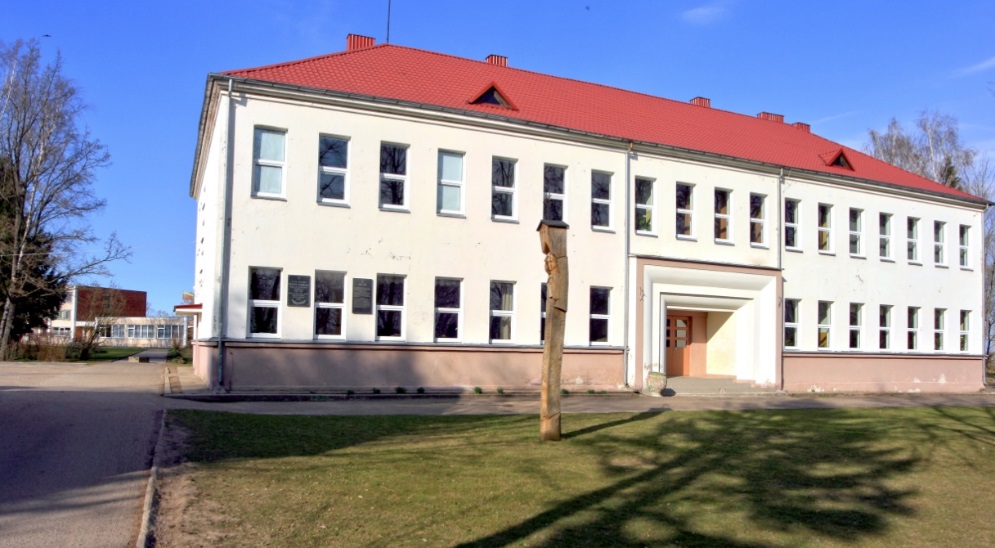 RengėjasUAB „FINDEP“Jonavos g. 16 (3 aukštas) 44269 KaunasKodas 302776468Tel. (+370) 616 344 94El. paštas: info@findep.ltUžsakovasJurbarko r. savivaldybės administracija Dariaus ir Girėno g. 96,74187 Jurbarkas, Kodas 188713933Tel. (8 447) 70 153, Faks. (8 447) 70 166El. paštas.: info@jurbarkas.ltJurbarko r., 2019 m.PROJEKTO KONTEKSTAS Paslaugos pasiūla ir paklausa	Švietimas - veikla, kuria siekiama suteikti asmeniui visaverčio savarankiško gyvenimo pagrindus ir padėti jam nuolat tobulinti savo gebėjimus. Mokytis yra prigimtinė kiekvieno žmogaus teisė. Švietimas, kaip asmens, visuomenės ir valstybės ateities kūrimo būdas, grindžiamas žmogaus nelygstamos vertės, jo pasirinkimo laisvės, dorinės atsakomybės pripažinimu, demokratiniais santykiais, šalies kultūros tradicijomis. Švietimas savo paskirtį geriausiai atlieka tada, kai jo raida lenkia bendrąją visuomenės raidą. Jis yra prioritetinė valstybės remiama visuomenės raidos sritis.Ikimokyklinio ugdymo tikslas – padėti vaikams išsiugdyti savarankiškumo, sveikos gyvensenos, pozityvaus bendravimo su suaugusiais žmonėmis ir bendraamžiais pradmenis, pažinti savo šalį, pradėti mokytis kūrybiškumo ir įgauti gebėjimų mokytis. Ikimokyklinis amžius – į ikimokyklinio ugdymo įstaigas priimami vaikai nuo gimimo iki 6 (išimtinais atvejais – iki 5) metų. Taip yra iki tol, kol jie pradės lankyti priešmokyklinę grupę.	Priešmokyklinio ugdymo tikslas – užtikrinti optimalią vaiko raidą, atsižvelgiant į jo asmens unikalumą ir ugdymosi poreikius, padėti pasirengti sėkmingai mokytis mokykloje. Priešmokyklinis amžius - kuriems tais kalendoriniais metais sukanka šešeri ir iki pirmosios klasės lieka vieneri metai. Pradinio ugdymo programa yra pirmoji formalaus švietimo programa, vykdoma pagal 4 metų (1–4 klasių) pradinio ugdymo programą, kurią baigus įgyjamas pradinis išsilavinimas. Jos tikslas – suteikti mokiniui dorinės ir socialinės, kultūrinės brandos pradmenis, išugdyti elementarų raštingumą, padėti jam pasirengti sėkmingai mokytis pagal pagrindinio ugdymo programą.	Įgiję pradinį išsilavinimą, mokiniai pradeda mokytis pagal pagrindinio ugdymo programą, kuri trunka 6 metus. Pagrindinio ugdymo programą įgyvendina pagrindinės, jaunimo, profesinės mokyklos, progimnazijos, gimnazijos. Bendruosiuose ugdymo planuose, kuriais vadovaujasi mokyklos rengdamos savo planus, nustatyta, kad mokyklos mokymosi aplinka turi sudaryti galimybes mokinių aktyviam ugdymui, mokymuisi individualiai ir įvairaus dydžio grupėmis, praktinei, eksperimentinei, teorinei ir kitokiai veiklai. O mokytojams sudarytos galimybės dirbti inovatyviai, naudojant šiuolaikines mokymo technologijas.	Privaloma pagrindinio ugdymo programa sudaryta iš dviejų dalių: I dalis – ketverių metų, įgyvendinama 5–8 klasėse, ir II dalis – dvejų metų, įgyvendinama 9–10 (gimnazijos I–II) klasėse. Antrosios užsienio kalbos galima pradėti mokytis 5 klasėje, o 6 klasėje antroji užsienio kalba yra privaloma. Vidurinis ugdymas neprivalomas, trunka dvejus metus (gimnazijų III–IV klasės ar 11 ir 12 vidurinės mokyklos klasės). Mokiniai mokosi pagal individualius ugdymosi planus. Į programą gali būti įtraukti profesinio mokymo programos moduliai. Pagal vidurinio ugdymo programą galima mokytis vidurinėse mokyklose, gimnazijose, profesinėse mokyklose.  	PISA tyrimas atskleidžia, kad šalims, pasiekiančioms aukštus mokymosi rezultatus, būdingas tikėjimas visų mokinių galimybėmis, tvirta politinė valia, visų suinteresuotųjų šalių gebėjimas derinti ir ilgam laikui sutelkti pastangas siekiant pažangos. Pagerinti mokinių pasiekimus gali padėti mokymuisi palankios aplinkos, kuri labai priklauso nuo mokytojų profesionalumo ir geros mokyklos atmosferos, sukūrimas, pagalba socialiniu, ekonominiu, kultūriniu požiūriu nepalankioje padėtyje esančioms mokykloms ir mokiniams, mokyklų savarankiškumo derinimas su atskaitomybe, lygių mokymosi galimybių visiems mokiniams suteikimas, nuolatinis mokyklų tobulinimas. Tinkama mokymosi aplinkos kokybė yra vienas iš veiksnių, lemiančių pridėtinės vertės kūrimą ugdant vaikus. Jiems, taip pat ir darbuotojams, turi būti užtikrintos tinkamos sąlygos mokytis ir dirbti. Pagal Lietuvos Respublikos Konstituciją, kiekvienas žmogus gali laisvai pasirinkti darbą bei verslą ir turi teisę turėti tinkamas, saugias ir sveikas darbo sąlygas. 	Lentelėje 1.1. pateikiama pagrindinė Lietuvos švietimo įstaigų statistinė informacija 2018 - 2019 m. Mokyklos pagal programas skirstoms į pradinės, pagrindinės, progimnazijos bei gimnazijos mokyklas.1.1 lentelė 2018-2019 m. pagrindinė švietimo statistinė informacijaDuomenys: Švietimo, mokslo ir sporto ministerijaJurbarko rajono Eržvilko gimnazijoje ugdomi mokiniai priešmokyklinėje grupėje ir nuo 1 iki 12 klasės (1-8 klasės pagrindinis ugdymas ir I-IV gimnazijos klasės). Tai ypač svarbu užtikrinant vietinių gyventojų vaikų įvairiapusį išsilavinimą.Išanalizavus pagrindinio ugdymo svarbą, yra svarbu pabrėžti, jog tinkama paslaugų kokybė yra vienas iš veiksnių, lemiančių pridėtinės vertės kūrimą ugdant vaikus. Jiems, taip pat ir darbuotojams, turi būti užtikrintos tinkamos sąlygos mokytis ir dirbti. Pagal Lietuvos Respublikos Konstituciją, kiekvienas žmogus gali laisvai pasirinkti darbą bei verslą ir turi teisę turėti tinkamas, saugias ir sveikas darbo sąlygas. 	Fizinė mokymo(si) erdvė vis dažniau mokslininkų laikoma vienu svarbiausių veiksnių, siekiant užtikrinti sėkmingą ugdymo įstaigos veiklą, sudarant sąlygas mokinių mokymuisi, žinių kūrimui ir dalijimuisi jomis. Lietuvos pažangos strategijoje „Lietuva 2030“ teigiama, kad privalu „visose mokyklose sukurti tinkamą mokymosi aplinką“, nes ji, šalia mokymo programų kokybės, labai svarbi ateities visuomenės narių kūrybingumui ugdyti. Lietuvoje švietimo įstaigų ugdymo(si) aplinkos modernizavimo svarba taip pat pabrėžiama Valstybinėje švietimo 2013–2022 metų strategijoje, Nacionalinėje pažangos programoje, Europos Sąjungos fondų investicijų veiksmų programoje.Fizinė mokymosi erdvė – pastatas, taip pat vidinės erdvės, kiemas. Ugdymo institucijų pastatų kokybę galima apibūdinti pagal atitikties ugdymo tikslams, prieinamumo, pritaikomumo, patogumo ir saugumo kriterijus. Tačiau kokybę skirtingos mokymo(si) dalyvių grupės gali vertinti vadovaudamosi skirtingais kriterijais, todėl pravartu turėti bendrą kokybės modelį, priimtiną visoms mokymo(si) dalyvių grupėms. 2006 m. EBPO rekomendacijose šiuolaikinei mokymo(si) aplinkai kurti (21st Century Learning Environments, 2006) pateikiamas mokyklų pastatų kokybės vertinimo modelis, kuris gali atitikti šiuos reikalavimus. Šiuo modeliu (1.1. paveiksle) pabrėžiami trys esminiai principai: patvarumas (pavyzdžiui, statybos darbų ir medžiagų kokybė), funkcionalumas (dizaino funkcionalumas, erdvių panaudojimo galimybės, prieinamumas), patrauklumas (pastatas turi būti patrauklus mokyklos ir vietos bendruomenės nariams).	Iš paveikslo matome, kad ugdymo kokybę vienas iš lemiančių veiksnių – pastato kokybė. Pastato patvarumas yra viena iš sudedamųjų dalių, todėl kiekvienai mokyklai yra labai svarbu užtikrinti tinkamą pastato techninę būklę. 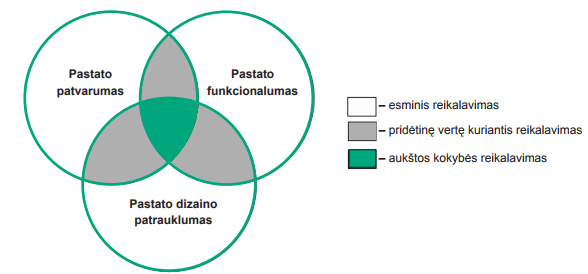 Lietuvos Respublikos švietimo įstatyme (2011) nurodoma, kad ugdymo(si) aplinka mokykloje turi atitikti higienos normas ir teisės aktų nustatytus mokinių saugos bei sveikatos reikalavimus.	Jurbarko rajono Eržvilko gimnazijoje, viename iš gimnazijos pastatų (Unikalus Nr. 9493-008-5052), ugdymosi paslaugų kokybė nėra aukščiausio lygio, kadangi gimnazijos mokslo paskirties pastato patvarumas ir funkcionalumas turi trūkumų ir nebeatitinka saugos ir sveikatos reikalavimų. Gimnazijos mokslo paskirties pastatui (Unikalus Nr. 9493-0008-5052) reikia atlikti: stogo šiltinimą, fasado ir cokolio šiltinimo darbus, žaibosaugos darbus, gerbūvio sutvarkymą. Stogas šiuo metu yra prastos techninės būklės. Stoge būtina taisyti skyles, bei sutaisyti stogo „pūsles“, nuvalyti jį nuo kerpių ir šiukšlių. Apšiltintas ir atnaujintas stogas, nutinkuotas ir apšiltintas fasadas ir cokolis užtikrins geresnį šilumos sulaikymą, tai mažins mokesčius už šildymą, bei gerins mokinių mokymosi komforto sąlygas. Gimnazijos mokslo paskirties pastate (Unikalus Nr. 9493-0008-5052) taip pat pasenusi ir higienos normų nebeatitinkanti apsauga nuo žaibosaugos. Būtina atlikti žaibosaugos darbus, kad būtų užtikrintas saugumas. Visi gimnazijos pastatai turi užtikrinti saugumą todėl ir mokslo paskirties pastatas (Unikalus Nr. 9493-0008-5052) turi būti apsaugotas nuo elektros išlydžių. Elektros išlydžiai gali sukelti gaisrą, sugadinti įrangą ar net sužaloti mokinius ir darbuotojus. Gerbūvio sutvarkymas būtinas dėl saugumo, estetinio vaizdo. Tvarkinga aplinka užtikrins saugų prieinamumą, bei komfortiškas estetiškas mokymosi sąlygas. Šie trūkumai lemia pastato funkcionalumo netinkamumą, todėl juos būtina sutvarkyti. Įgyvendinus projektą būtų užtikrintos tinkamos mokymosi sąlygos Jurbarko r. Eržvilko gimnazijos mokslo paskirties pastate (Unikalus Nr. 9493-0008-5052), nepažeidžiant higienos normų.Paslaugos pasiūla – Jurbarko rajono savivaldybėje veikiančios ugdymo įstaigos: Jurbarko „Ąžuoliuko“ mokykla, Antano Giedraičio - Giedriaus gimnazija, Vytauto Didžiojo progimnazija, Antano Sodeikos meno mokykla, Naujamiesčio progimnazija, Juodaičių pagrindinė mokykla, Jurbarkų darželio mokyklos Rotulių skyrius, Jurbarkų darželis - mokykla, Klausučių Stasio Santvaro pagrindinė mokykla, Seredžiaus Stasio Šimkaus mokykla - daugiafunkcinis centras, Šimkaičių J. Žemaičio pagrindinė mokykla, Skirsnemunės Jurgio Baltrušaičio pagrindinė mokykla, Smalininkų Lidijos Meškaitytės pagrindinė mokykla, Veliuonos Antano ir Jono Juškų gimnazija, Viešvilės pagrindinė mokykla, Eržvilko gimnazija, Eržvilko gimnazijos Varlaukio skyrius, Smalininkų technologijų ir verslo mokykla, darželis-lopšelis „Nykštukas“ bei Švietimo centras. Jurbarko rajono Eržvilko gimnazija yra išsiskirianti iš kitų ugdymo įstaigų savo teikiamomis paslaugomis – ugdo priešmokyklinio amžiaus vaikus, bei mokinius nuo 1-12 klasės (1-8 pagrindinio ugdymo klasės ir I-IV gimnazijos klasės).Paslaugos paklausa – Jurbarko rajono Eržvilko gimnazijoje besimokantys mokiniai. Šiuo metu Jurbarko rajono Eržvilko gimnazijoje ugdomi mokiniai priešmokyklinėje klasėje, taip pat nuo 1 iki 12 klasės: 1 priešmokyklinė klasė, kurioje ugdoma 11 mokinių,1-4 klasės (4  klasės, 61 mokinys), 5-8 klasės (6 klasės,113 mokinių), 9-10 klasės (I-II gimnazijos klasės, viso  2 klasės, 38 mokinių), 11-12 klasės (III ir IV gimnazijos klasės, viso 2 klasės, 37 mokinių). Viso mokykloje 2018-2019 laidoje ugdomos 15 klasių ir mokosi 260 mokinių. Iš visų gimnazijoje ugdomų mokinių yra ugdomi 24 mokiniai turintys specialiųjų poreikių.1.2. lentelėje yra pateiktas ugdytinių ir mokinių skaičius Jurbarko rajono Eržvilko gimnazijoje. Per  paskutiniuosius trejus metus mokinių skaičius Lietuvoje sumažėjo 30 874, mokyklų skaičius – 42.  Jurbarko rajono Eržvilko nuo 2014 metų mokinių skaičius sumažėjo nuo 289 iki 260 ugdytinių. Tai lėmė dėl daugelyje Lietuvos savivaldybių pastebimo gyventojų mažėjimo (daugiausiai – dėl emigracijos), tačiau šis pokytis nėra žymus. 1.2. lentelė. Ugdytinių ir mokinių skaičius Jurbarko Eržvilko gimnazijoje 2014-2019 m.                 Šaltinis: ŠvisAnalizuojant paslaugos paklausą, yra naudinga išanalizuoti demografinę situaciją Jurbarko rajone. Remiantis Lietuvos statistikos departamento pateikta statistika, Jurbarko rajono savivaldybėje gimstamumo rodikliai 2013 – 2016 metais buvo pastebimas spartus augimas, vėliau - mažėjimas. Dar 2012 metais gimusiųjų skaičius siekė 283 asmenis, o jau 2018 metais gimstamumo rodiklis pasiekė 216 asmenis. Mažėjantis  gimstamumas parodo, kad mokyklų poreikis tenkinamas, ir išliks pastovus. Gimstamumas mažėja daugiausia dėl emigracijos. Prognozuojama, kad projekto laikotarpiu gimstamumo rodikliai keisis neženkliai arba išliks pastovūs.	1.3. lentelė. Gimstamumo statistika Jurbarko rajono savivaldybėje 2012 – 2018 m.m.                Šaltinis: Lietuvos statistikos departamentasPaklausos dydis - 260 ugdytinių ir mokinių besimokančių Jurbarko rajono  Eržvilko gimnazijoje. Prognozuojant paslaugos vartotojų paklausą 15 metų į priekį Jurbarko rajono Eržvilko gimnazijoje, yra remiamasi prielaida, kad paslaugos vartotojų skaičius išliks 2017 metų lygio, nes Jurbarko rajono gimstamumo rodikliai kinta labai nežymiai, paskutiniausias 2015 - 2016 metais išliko pastovūs.  Jurbarko rajono bendrojo ugdymo mokinių skaičiaus kitimą matome 1.2. paveiksle.Paveikslas. Bendrojo ugdymo mokinių skaičius Jurbarko rajono savivaldybėjePenkių mokslo metų lyginamojoje diagramoje matoma, kad bendrojo ugdymo mokyklų mokinių skaičius kinta. Kiekvienais metais mokinių skaičius mažėja. 2013-2014 m. m. bendrojo ugdymo mokyklas lankė 3831 mokiniai (įskaitant specialiųjų klasių mokinius) t. y. 215 daugiau negu 2014–2015 m. m., o 2018-2019 lanko tik 3001 mokinys. Galima daryti prielaidą, kad mažėjančiam mokinių skaičiui įtakos turėjo tiek mažėjantis gimstamumas tiek ir migracija.	Apibendrinant paklausą ir pasiūlą, galime pastebėti, jog paslaugos pasiūla yra tenkinanti paklausą. Ugdymo įstaigų yra pakankamai, tačiau Eržvilko gimnazija išsiskiria teikiamomis paslaugomis bei jų kokybe. Siekiant pagerinti mokinių pasiekimus, užtikrinti tinkamas sąlygas mokytis, yra būtina įgyvendinti projektą. Šiuo projektu labiausiai suinteresuoti yra Jurbarko rajono savivaldybėje gyvenantys asmenys, kadangi jie turi galimybę leisti vaikus į netoliese esančią patrauklią ir atsinaujinusią mokyklą.Teisinė aplinkaModernizuojant mokyklos pastatą bus vadovaujamasi Lietuvos Respublikos įstatymais:LR Statybos įstatymas. (Nr. IX-583, 2001, Žin., 2001, Nr. 101-3597);LR Aplinkos apsaugos įstatymas. (Žin. 1992, Nr. 5-75);LR žemės įstatymas. (Žin., 1994, Nr. 34-620; 2004, Nr. 28-868);LR Teritorijų planavimo įstatymas. (Žin., 1995, Nr. 107-2391; 2004, Nr. IX-1962; 2006, Nr. 66-2429);LR Planuojamos ūkinės veiklos poveikio aplinkai vertinimo įstatymas (Žin., 1996, Nr. 82-1965; 2000, Nr. 39-1092;);LR Atliekų tvarkymo įstatymas. (Žin., 2002, Nr. IX-1004);	Taip pat bus vadovaujamasi statybos techniniais reglamentais:STR 1.01.05:2007 ,,Normatyviniai statybos techniniai dokumentai“;STR 1.01.08:2002 ,,Statinio statybos rūšys“;STR 1.01.03:2017 ,,Statinių klasifikavimas“;STR 1.04.04:2017,,Statinio projektavimas, projekto ekspertizė“;STR 1.05.01:2017 ,,Statybą leidžiantys dokumentai. Statybos užbaigimas. Statybos sustabdymas. Savavališkos statybos padarinių šalinimas. Statybos pagal neteisėtai išduotą statybą leidžiantį dokumentą padarinių šalinimas“;STR 1.07.01:2002 ,,Statybos leidimas“;STR 1.12.06:2002 ,,Statinio naudojimo paskirtis ir gyvavimo trukmė“;STR 2.01.01(1):2005. Esminiai statinio reikalavimai (ESR). ,,Mechaninis patvarumas ir pastovumas“;TAR 2014-04-03. ,,Gaisrinės saugos pagrindiniai reikalavimai“;STR 2.01.01(3):1999. ESR. ,,Higiena, sveikata, aplinkos apsauga“;STR 2.01.01(4):2008. ESR. ,,Naudojimo sauga“;STR 2.01.01(5):2008. ESR. Apsauga nuo triukšmo.STR 2.01.01(6):2008. ESR. Energijos taupymas ir šilumos išsaugojimas.STR 2.01.01(2):1999. ,,Esminiai statinio reikalavimai. Gaisrinė sauga.“;STR 2.01.07:2003 ,,Pastatų vidaus ir išorės aplinkos apsauga nuo triukšmo“;STR 2.05.02:2008 ,,Statinių konstrukcijos. Stogai“;STR 2.05.03:2003 ,,Statybinių konstrukcijų projektavimo pagrindai“;STR 2.05.04:2003 ,,Poveikiai ir apkrovos“;STR 2.02.02:2004 „Visuomeninės paskirties statiniai“	Mokyklos įrengimą bei statybą ar rekonstrukciją reglamentuoja higienos normų įstatymas. Įgyvendinant projektą bus laikomasi šių higienos normų reikalavimų:HN 33:2011 „Triukšmo ribiniai dydžiai gyvenamuosiuose ir visuomeninės paskirties pastatuose bei jų aplinkoj“”HN 69:2003 ,,Šiluminis komfortas ir pakankama šiluminė aplinka darbo patalpose. Parametrų norminės vertės ir matavimo reikalavimai“;HN 75:2010 „Įstaiga, vykdanti ikimokyklinio ir (ar) priešmokyklinio ugdymo programą. Bendrieji sveikatos saugos reikalavimai“HN 131:2015 „Vaikų žaidimų aikštelės ir patalpos. Bendrieji sveikatos saugos reikalavimai“	Tai pat bus laikomasi ir kitų teisės aktų ir standartų, aktualių renovuojant bei modernizuojant mokyklą:Respublikos statybos normos, taisyklės ir kt.:RSN 139- 92 ,,Pastatų ir statinių žaibosauga“;RSN 156- 94 ,,Statybinė klimatologija“;DT 5-00 ,,Saugos ir sveikatos taisyklės statyboje“;Saugaus eismo (saugaus elgesio) klasės prie aukštesnės pakopos policijos komisariatų įrengimo reikalavimai. Nr.5-V-399Lietuvos Respublikos aplinkos ministro 2007m. balandžio 2d. įsakymu Nr. D1-193„Dėl paviršinių nuotekų tvarkymo reglamento patvirtinimo“;Lietuvos Respublikos aplinkos ministro 2006m. gegužės 17d. įsakymu Nr. D1-236 „Dėl nuotekų tvarkymo reglamento patvirtinimo“;Respublikinės statybos normos RSN 26-90 „Vandens vartojimo normos“;Lietuvos Respublikos energetikos ministro 2012m. sausio 2d. įsakymus nr.1-1 „Dėl galios elektros įrenginių įrengimo taisyklių patvirtinimo“;Lietuvos Respublikos energetikos ministro 2012m. vasario 3d. įsakymu nr. 1-22 „Dėl elektros įrenginių įrengimo bendrųjų taisyklių patvirtinimo“;Lietuvos standartas LST 1516:2015 „Statinio projektas. Bendrieji įforminimo reikalavimai“;SDTB 12 Darboviečių įrengimo bendrieji nuostatai su 2005.05.19 pakeitimais įsakymu Nr.A1-138/V-416;Lietuvos Respublikos darbuotojų saugos ir sveikatos įstatymas (2003m. liepos 1d. Nr. IX-1672);Priešgaisrinės apsaugos ir gelbėjimo departamento prie Vidaus reikalų ministerijos direktoriaus 2010 m. gruodžio 7 d. įsakymu Nr. 1-338 „Dėl gaisrinės saugos pagrindinių reikalavimų patvirtinimo“.	Projekto metu bus laikomasi anksčiau išvardintų teisės aktų ir reikalavimų, todėl jokių apribojimų dėl teisinės aplinkos nebus.Sprendžiamos problemos ir jų atsiradimo priežastys	Pagrindinė problema, kuriai spręsti planuojamas įgyvendinti projektas – Jurbarko rajono Eržvilko gimnazijos mokslo paskirties pastate (Unikalus Nr. 9493-0008-5052) nėra užtikrinta tinkama mokymosi aplinka, mokykla neatitinka higienos normų. Jurbarko rajono Eržvilko gimnazijoje atliekamas pirmas pastatų modernizavimo etapas. Pagal šį etapą atliekamas dalies patalpų vidaus kapitalinis remontas, pritaikant patalpas ikimokyklinio ir priešmokyklinio ugdymo grupėms bei lauko vaikų žaidimų aištelės įrengimas su įranga, saugaus eismo mokymo kabineto įrengimas. Jurbarko rajono Eržvilko gimnazijoje reikia atlikti antrąjį modernizavimo etapą: mokslo paskirties pastate (Unikalus Nr. 9493-0008-5052) atlikti stogo šiltinimą, fasado ir cokolio šiltinimo darbus, žaibosaugos darbus, gerbūvio sutvarkymą.Vienas iš ugdymo kokybę lemiančių veiksnių – pastato funkcionalumas, todėl, esant tiek trūkumų, mokiniams nėra užtikrina tinkama mokymosi aplinka.	Apibendrinant problemą, galime pastebėti, jog nespręsta problema lemtų sveikatos trikdymus, aplinkos kokybės gadinimą bei didesnius infrastruktūros išlaikymo kaštus. Šio projekto įgyvendinimas yra svarbus visai gimnazijos bendruomenei.	Projekto problemą nulėmusios priežastys – finansavimo stoka, lėmusi investicijų į modernizavimo nebuvimą bei natūralus patalpų nusidėvėjimas bėgant metams. Jurbarko rajono Eržvilko gimnazijoje dėl investicijų stokos antro pastato modernizavimo etapas dar nebuvo atliktas. Iki šiol nėra apšiltintas stogas, fasadas ir cokolis, neatlikti žaibosaugos ir gerbūvio tvarkymo darbai.Problema ir ją nulėmusios priežastys yra pateiktos 1.4. lentelėje. lentelė. Problema ir ją lėmusios priežastysŠaltinis: sudaryta autorių	Problemos sprendimo būdas – atlikti Jurbarko rajono Eržvilko gimnazijos mokslo paskirties pastato modernizavimą (gimnazijos modernizavimo antrą etapą):  apšiltinti mokslo paskirties pastato (Unikalus Nr. 9493-0008-5052) stogą, atlikti fasado ir cokolio šiltinimo ir apdailos darbus, atlikti žaibosaugos ir gerbūvio tvarkymo darbus. Tarptautiniai tyrimai rodo, kad mokymo(si) aplinka daro didžiulę įtaką mokinių pasiekimams (Švietimo ir mokslo ministerija, 2012). Tokiu būdu būtų užtikrintos mokyklos higienos normos ir tinkamos sąlygos mokiniams mokytis. Taip pat tinkama techninė pastato būklė sukuria geresnes sąlygas vaikams mokytis ir darbuotojams dirbti, todėl pagerėja ir paslaugos kokybė.   Projekto turinysProjekto tikslas ir uždaviniai	Projekto tikslas – pagerinti mokymosi sąlygas Jurbarko rajono Eržvilko gimnazijoje. Projekto įgyvendinimas pagerintų sąlygas ugdymuisi ir mokymuisi, nes būtų užtikrinta tinkama mokymosi aplinkos kokybė. Po projekto mokyklos mokslo paskirties pastatas (Unikalus Nr. 9493-0008-5052) atitiktų nustatytas higienos normas. 	Atsižvelgiant į projekto tikslą suformuotas projekto uždavinys – Jurbarko rajono Eržvilko gimnazijoje apšiltinti stogą, atlikti fasado ir cokolio šiltinimo darbus, žaibosaugos įrengimo ir gerbūvio tvarkymo darbus.	2.1 lentelėje pateiktas projekto loginis pagrindimas. 2.1. lentelė. Projekto loginis pagrindimasŠaltinis: Sudaryta autorių Nustatytas projekto uždavinys padeda įgyvendinti iškeltą tikslą – pagerinti mokymosi sąlygas Jurbarko rajono Eržvilko gimnazijoje. 	Projekte nebus jokių apribojimų, kurie turėtų neigiamą poveikį įgyvendinant lyčių lygybės ir nediskriminavimo dėl lyties, rasės, tautybės, kalbos, kilmės, socialinės padėties, tikėjimo, įsitikinimų ar pažiūrų, amžiaus, negalios, lytinės orientacijos, etninės priklausomybės, religijos principus.Projekto sąsajos su kitais projektaisNuo 2017 m. atliekama Jurbarko rajono Eržvilko gimnazijos vidaus rekonstrukcija. Ši rekonstrukcija atliekama pagal priemonę mokyklų tinklo efektyvumo didinimas, 9 prioritetą. Visuomenės švietimas ir žmogiškųjų išteklių potencialo didinimas. Projekto sąrašo numeris 09.1.3-CPVA-R-724-71. Ikimokyklinio ir priešmokyklinio ugdymo patalpų įrengimas Eržvilko gimnazijoje Nr. 09.1.3-CPVA-R-724-71-0004. Paraiškoje nurodyta projekto vertė: 379 290,15 Eur, Prašoma finansavimo suma: 322 396,63 Eur. Apmokėta išlaidų suma - 19 919,55 Eur. Pagrindinė problema, kurią spręs projektas – prastas priešmokyklinio ir ikimokyklinio ugdymo prieinamumas Eržvilko miestelio ir aplinkinių kaimų gyventojams. Projektu siekiamas tikslas – užtikrinti priešmokyklinio ir ikimokyklinio ugdymo prieinamumą Eržvilko miestelio ir aplinkinių kaimų vaikams. Šiam tikslui pasiekti numatytos dvi veiklos: Jurbarko rajono Eržvilko gimnazijos dalies patalpų kapitalinio remonto darbai ir įrangos bei baldų įsigijimas. Projekto įgyvendinimo metu bus įrengtos dviejų (ikimokyklinio ir priešmokyklinio ugdymo) grupių patalpos 36 vaikams, grupių virtuvėlė, inventoriaus patalpa, suremontuoti sanitariniai mazgai, įrengtos rūbinėlių, miego-poilsio erdvės, lauko žaidimų aikštelė ir saugaus eismo ugdymo klasė, suremontuoti koridoriai. Įgyvendintas projektas padidins ikimokyklinio ir priešmokyklinio ugdymo prieinamumą kaimo gyventojams, sąlygos teigiamą poveikį vaikų socialinei ir emocinei raidai. Šį projektą planuojama pabaigti 2020 m. pabaigos.	Šių projektų sąsaja su jau įvykdytais projektais yra tiesioginė, projektų ryšys - papildomasis. 	Dvigubo finansavimo rizikos bus išvengta, kadangi projektai tarpusavyje skiriasi įgyvendinamomis veiklomis.Projekto tikslinės grupės ir ribos	Projekto tikslinė grupė - 260 ugdytinių ir mokinių ugdomų Jurbarko rajono Eržvilko  gimnazijoje. Po projekto įgyvendinimo pagerės ugdymo paslaugų kokybė. Bus užtikrintos tinkamos sąlygos ugdymuisi ir mokymuisi. 	Projekto ribos – Jurbarko rajono Eržvilko  gimnazijos bendruomenė. Šio projekto naudą pajus išskirtinai tik šios mokyklos mokiniai, kadangi projekto metu bus modernizuotas šios mokyklos pastatas, atliktas antras modernizavimo darbų etapas.Projekto organizacija	Projekto organizacija – Jurbarko rajono savivaldybės administracija. Projekto įgyvendinimu rūpinasi Jurbarko rajono savivaldybės administracija, kuri atlieka ir projekto pareiškėjo funkcijas. Jurbarko rajono savivaldybės administracija yra pelno nesiekianti savivaldybės biudžetinė įstaiga, steigiama, reorganizuojama ir likviduojama vadovaujantis Lietuvos Respublikos įstatymais, Vyriausybės nutarimais. Administracija savo veikloje vadovaujasi Lietuvos Respublikos Konstitucija, Lietuvos Respublikos vietos savivaldos įstatymu ir kitais Lietuvos Respublikos teisės aktais, Jurbarko rajono savivaldybės tarybos sprendimais, kitais Jurbarko rajono institucijų norminiais aktais, taip pat Jurbarko rajono savivaldybės administracijos nuostatais. Jurbarko rajono savivaldybės administracijai šis projektas yra aktualus, kadangi pagal Lietuvos Respublikos vietos savivaldos įstatymo II skirsnio 7  straipsnio 7.7 punktą, savivaldybės (Valstybės perduota savivaldybei) funkcija yra priešmokyklinio ugdymo, bendrojo lavinimo, profesinio mokymo ir profesinio orientavimo organizavimas, savivaldybės teritorijoje gyvenančių vaikų iki 16 metų mokymosi pagal privalomojo švietimo programas užtikrinimas, mokyklų (klasių), vykdančių bendrojo lavinimo programas ir skirtų šalies mokiniams, turintiems išskirtinių gabumų ar specialiųjų poreikių, išlaikymas. Pagal šį straipsnį yra aišku, kad  Jurbarko rajono savivaldybė yra suinteresuota projekto įgyvendinimu, organizuojant bendrąjį lavinimą bei išlaikant mokyklas, vykdančias bendrojo lavinimo programas.Taip pat savivaldybė pagal to paties įstatymo III skirsnio 8 straipsnio 8.1 punktą, yra atsakinga už viešųjų paslaugų teikimą gyventojams. Pagal šiuos straipsnius yra aišku, kad Jurbarko rajono savivaldybė yra suinteresuota projekto įgyvendinimu.	Įstaigos vadovas – administracijos direktorius, kuris yra pavaldus Tarybai, atskaitingas Tarybai ir merui. Direktorius į pareigas skiriamas mero teikimu savivaldybės tarybos sprendimu tarybos įgaliojimų laikui politinio (asmeninio) pasitikėjimo pagrindu. Administracijos direktoriaus kadencijų skaičius tam pačiam asmeniui neribojamas. Administracijos direktoriaus pavaduotojas į pareigas skiriamas Administracijos direktoriaus siūlymu mero teikimu Tarybos sprendimu politinio (asmeninio) pasitikėjimo pagrindu.	Jurbarko rajono savivaldybės administracijos veiklos tikslai – tinkamai atlikti viešojo administravimo funkcijas ar atskiras vykdomosios valdžios funkcijas ir organizuoti kokybiškų viešųjų paslaugų teikimą gyventojams.2.2. lentelė. Bendra informacija apie projekto pareiškėjąŠaltinis: Jurbarko rajono savivaldybės administracija	Jurbarko rajono savivaldybė suskirstyta į dvylika seniūnijų, tai – Eržvilko, Girdžių, Jurbarkų, Jurbarko miesto, Juodaičių, Raudonės, Seredžiaus, Skirsnemunės, Smalininkų, Šimkaičių, Veliuonos, Viešvilės. Savivaldybėje yra du miestai – Jurbarkas, Smalininkai, septyni miesteliai – Eržvilkas, Raudonė, Seredžius, Šimkaičiai, Vadžgirys, Veliuona, Viešvilė ir 355 kaimai. Atstovaujamoji valdžia – Jurbarko rajono savivaldybės taryba, vykdomoji valdžia - Jurbarko rajono savivaldybės administracija.2.3 lentelė Jurbarko rajono savivaldos struktūra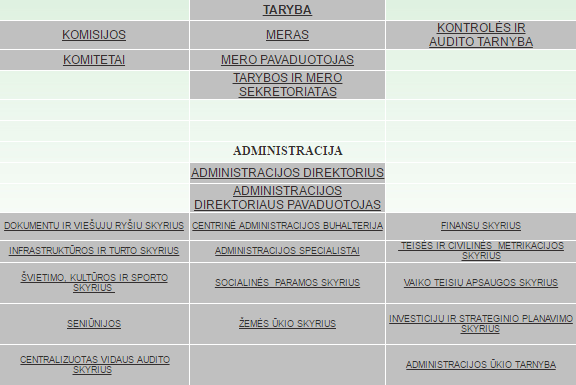                                Šaltinis: Jurbarko rajono savivaldybės administracija	Už projekto parengimą, įgyvendinimą, rezultatus ir sutvarkyto objekto nuolatinę priežiūrą bus tiesiogiai atsakinga Jurbarko rajono savivaldybės administracija ir gimnazija. Įgyvendinus projektą, reikalingos lėšos sukurtos infrastruktūros priežiūrai bus užtikrinamos iš Jurbarko rajono savivaldybės biudžeto, kuris formuojamas kiekvienų metų pradžioje. Savivaldybė ir gimnazija bus tiesiogiai atsakingos už sutvarkyto objekto nuolatinę priežiūrą ir funkcinį tęstinumą. 	Projektui vykdyti bus sudaryta darbo grupė Jurbarko rajono savivaldybės administracijos direktoriaus įsakymu – projekto vadovas, administratorius, finansininkas. Projekto vadovas, bus atsakingas už projekto stebėseną ir vykdymą, projekto įgyvendinimą, finansininkas – už projekto finansų valdymą, administratorius – už projekto veiklų vykdymo priežiūrą. Projekto įgyvendinime dalyvaus Infrastruktūros ir turto skyrius, Investicijų ir strateginio planavimo skyrius, Teisės ir civilinės metrikacijos skyrius, Finansų skyrius.Projekto įgyvendinimo metu atliekamas dalinis mokyklos modernizavimas (I etapas), kuris leis sumažinti teikiamų paslaugų savikainą ir sumažinti oro taršą dėl energijos naudojimo sumažinimo. Šio projekto pabaiga planuojama 2020 m. pradžia.	Jurbarko rajono savivaldybės administracija jau daugiau nei 10 metų sėkmingai dirba su įvairiais ES struktūrinių fondų ir kitų fondų remiamais projektais, kuriais modernizuota Jurbarko rajono švietimo įstaigų infrastruktūrą.  Pažymėtina, kad įvairių fondų, programų ir priemonių lėšomis finansuojamų projektų valdymas užtikrina projektus vykdančio bei administruojančio Jurbarko rajono savivaldybės personalo bendrųjų ir specialiųjų įgūdžių, kompetencijų, susijusių su projekto veiklų planavimu, projekto eigos monitoringu, žmogiškųjų išteklių valdymu, tarpinių ir galutinių rezultatų kontrole, įgijimą. Patyręs personalas – viena iš esminių sklandaus ir rezultatyvaus projektų įgyvendinimo prielaidų. Kaip matyti iš organizacijos struktūros, galima teigti, kad projekto organizacija nepritrūks žmogiškųjų išteklių ir patirties šio investicijų projekto įgyvendinimui ir valdymui.Projekto siekiami rezultatai	Projekto metu yra siekiama išspręsti problemą – Jurbarko rajono Eržvilko gimnazijos mokslo paskirties pastate (Unikalus Nr. 9493-0008-5052) nėra užtikrinta tinkama mokymosi aplinka, mokykla neatitinka higienos normų. Mokiniams nėra suteikiamos tinkamos sąlygos mokytis, kadangi reikia pastato išorę modernizuoti. Būtina apšiltinti šio mokyklos pastato stogą, atlikti fasado ir  cokolio šiltinimo ir apdailos darbus, žaibosauginę dalį ir gerbūvio gerinimo darbus.	Problemos priežastys – investicijų stoka remonto darbams bei natūralus patalpų nusidėvėjimas bėgant metams.	Projektu yra siekiama modernizuoti mokyklos mokslo paskirties pastatą (Unikalus Nr. 9493-0008-5052): apšiltinti stogą 413 kv.m., atlikti fasado 895 kv.m. ir  cokolio 136,4 kv.m. šiltinimo ir apdailos darbus, įrengti žaibosaugą ir atlikti gerbūvio 454 kv.m. gerinimo darbus. Įvykdžius projektą, ši problema išnyktų. Mokymosi ir ugdymosi kokybė pagerėtų, kadangi vaikams ir darbuotojams būtų užtikrintos tinkamos sąlygos mokytis ir dirbti.	Projekto siekiami rezultatai yra pateikti 2.4. lentelėje.2.4. lentelė Problema, pagrindinės priežastys ir siekiami minimalūs rezultataiŠaltinis: sudaryta autorių	Tikėtinas projekto tiesioginis poveikis – pagerinta ugdytinių ir mokinių Jurbarko rajono Eržvilko gimnazijos ugdymosi ir mokymosi aplinkos kokybė. Naudą pajustų visi vaikai bei mokiniai, kadangi būtų užtikrinamos tinkamos aplinkos sąlygos. Apšiltintas mokslo paskirties pastato (Unikalus Nr. 9493-0008-5052) stogas, apšiltintas fasadas ir cokolis, atlikta žaibosaugos dalis, sutvarkytas gerbūvis užtikrintų, kad mokymosi ir ugdymosi kokybė pagerėtų, būtų užtikrinta nuo žalingo aplinkos poveikio apsaugota, bei komfortiška, ekonomiškai taupesnė mokymosi aplinka.PROJEKTO GALIMYBIŲ IR ALTERNATYVŲ ANALIZĖEsama situacijaJurbarko rajono savivaldybė apie pusę biudžeto asignavimų skiria švietimui (žr. pav. 3.1.). Nuo 2014 metų biudžeto asignavimai bendrai visoms sritims išliko stabiliai vienodi, švietimui taip pat. Tik 2016 m. pastebimas nežymus lėšų sumažėjimas, tačiau 2017 m. vėl pasiektas 2015 m. lėšų lygis.Paveikslas Jurbarko rajono savivaldybės biudžeto asignavimų struktūra, tūkst. Eur.Švietimo sričiai skirti asignavimai 2014 metais sudarė – 46,25% visų asignavimų, 2015 metais – 43,1%, 2016 metais – 47,5%. 2017 metais asignavimai švietimo sričiai lyginant su 2016 sumažėjo – 2,4%, 2018 metais asignavimai švietimui sudarė 11794,2 tūkst. Eur t.y 42,3 proc. visų asignavimų.3.2. Paveikslas. Jurbarko rajono savivaldybės Eržvilko gimnazijai skirti asignavimai, tūkst. Eur. Jurbarko rajono savivaldybės asignavimai Eržvilko gimnazijai yra pavaizduoti 3.2. paveiksle. Iš 3.2. paveikslo matome, kad asignavimų suma auga. Šį augimą galime paaiškinti didėjančiu darbo užmokesčiu ir tam skiriamomis didesnėmis savivaldybės biudžeto lėšomis. 2016 metais darbo užmokesčiui buvo skirta – 116 tūkst. Eur, 2017 m. – 135 tūkst. Eur, 2018 metais darbo užmokesčio išlaidoms buvo skirta - 168 tūkst. Eur, 2016-2018 metais Jurbarko Eržvilko gimnazija išlaidų paprastajam remontui turėjo tik 6300 Eur, todėl patalpų infrastruktūros būklė per šį laikotarpį nebuvo pagerinta. Šiuo metu atliekamas Jurbarko r. Eržvilko gimnazijos vieno iš pastatų vidaus rekonstrukcija, tačiau ji dar nėra baigta. Pastato išorės darbams investicijų nebuvo skirta. Šiuo metu pastato išorės (stogo, fasado ir cokolio, žaibosagos srities bei gerbūvio) būklė yra nepatenkinama. Pagal Jurbarko rajono 2016 m. biudžeto pajamų ir išlaidų plano vykdymo ataskaitą 2016 m. Švietimo, mokslo ir sporto ministerija skyrė 121,5 tūkst. eurų Jurbarko rajono Eržvilko gimnazijos pastato modernizacijai, atliktas sporto salės ir pagalbinių patalpų vidaus remontas, pakeista ir subalansuota šildymo sistema, sutvarkytas sporto salės stogas, langai, durys. Tačiau mokyklos pastato  5C3p šiltinimo ir renovacijos, gerbūvio tvarkymo problemos nebuvo spręstos.Investicijos į pastato išorės modernizavimą nedarys jokio poveikio tolesniems finansiniams srautams. Nei finansinė, nei ekonominė mokyklos padėtis po projekto įgyvendinimo nepasikeis – projektas neturės įtakos gaunamiems asignavimams bei išleidžiamoms išlaidoms. 	Jei projektas nebūtų įgyvendintas, esama situacija nepasikeistų ir Jurbarko rajono Eržvilko gimnazijoje nebūtų užtikrinamos tinkamos mokymosi bei mokymo aplinkos sąlygos mokiniams.Trumpasis veiklų sąrašas ir projekto įgyvendinimo alternatyvų aprašymas	Siekiant pasiekti užsibrėžtą projekto tikslą, reikia apibrėžti galimas projekto veiklas. Veiklų sąrašas yra pateiktas žemiau esančioje 3.1.  lentelėje.lentelė Projekto veiklų sąrašasŠaltinis: sudaryta autoriųProjekto metu planuojama investicijų suma į pastatų išorės modernizavimą yra didesnė nei 50%, todėl yra pasirinktas vienas investavimo objektas. Investavimo objektas yra pasirinktas esamo pastato techninių ir funkcinių savybių gerinimas, nes šis investavimo objektų tipas yra tinkamas, kai yra pakeičiamas ar apšildomas stogas, atliekamas fasado ar cokolio šiltinimas bei apdailos darbai. Pagal IP metodiką, šiai veiklai nagrinėti yra būtina išanalizuoti šias alternatyvas:Esamo pastato techninių ir funkcinių savybių pagerinimas;Esamo pastato pardavimas (įskaitant ir kitą perleidimą, kuris nekelia finansinės naštos biudžetui dėl pastato išlaikymo) ir naujo, reikalingas technines ir funkcines charakteristikas turinčio pastato įsigijimas (įskaitant ir galimą statybą ir/ar įsigijimą dalimis);Įrangos įsigijimas trūkstamoms techninėms ir funkcinėms veiklos charakteristikoms užtikrinti.	Pirmoji alternatyva – esamo pastato techninių ir funkcinių savybių pagerinimas – yra tinkama nagrinėti. Šios alternatyvos metu būtų modernizuotas pastatas: apšiltintas ir pakeistas stogas, atliktas fasado ir cokolio šiltinimas ir apdailos darbai, įrengta žaibosauga, sutvarkytas gerbūvis taip pagerinant pastato technines savybes. Įgyvendinant šią alternatyvą projekto tikslas būtų pasiektas.	Antroji alternatyva – esamo pastato pardavimas ir naujo pastato įsigijimas – yra netinkama nagrinėti alternatyva. Šios alternatyvos metu reikėtų parduoti mokyklą ir pirkti naują, su atnaujinta infrastruktūra. Jurbarko rajone šiuo metu nėra nei vienos parduodamos mokyklos su tinkamomis techninėmis ir funkcinėmis charakteristikomis, todėl alternatyvos nagrinėti nėra prasmės.	Trečioji alternatyva – įrangos įsigijimas trūkstamoms techninėms ir funkcinėms veiklos charakteristikoms užtikrinti – yra netinkama nagrinėti alternatyva. Nėra įmanoma nusipirkti įrangos, kuri galėtų išspręsti projekto problemą ir pasiektų projekto siekiamus rezultatus, todėl alternatyvos nagrinėti nėra prasmės.	Kadangi dvi iš trijų alternatyvų yra netinkamos nagrinėti, todėl bus nagrinėjama pirmoji alternatyva, keičiant technologiją:esamų pastatų techninių ir funkcinių savybių pagerinimas (technologija A);esamų pastatų techninių ir funkcinių savybių pagerinimas (technologija B).	A technologija – Fasado apšiltinimas ir padengimas tinku	B technologija – Fasado apšiltinimas ir padengimas skarda	Analizės metodo pasirinkimas	Išnagrinėjus pirmą ir antrą alternatyvą tarpusavyje techniniu ir ekonominiu socialiniu požiūriu, toliau abi alternatyvos bus palygintos pasinaudojant sąnaudų ir naudos analizės (toliau –SNA) metodais. SNA metodas pasirinktas todėl, kad projektą įgyvendina viešasis juridinis asmuo ir pagrindinis investavimo objektas yra pastatas.FINANSINĖ ANALIZĖ	Atliekant finansinę analizę, nagrinėjami finansiniai investicijų projekto įgyvendinimo alternatyvų pinigų srautai. Naudojamas pinigų srautų metodas: apskaičiuojant finansinius rodiklius, projekto išlaidos (investicijos, veiklos išlaidos, mokesčiai ir pan.) suprantamos kaip neigiami pinigų srautai, o projekto įplaukos (veiklos pajamos, finansavimas ir pan.) – kaip teigiami pinigų srautai. 	Projekto alternatyvų palyginimui ir optimalios alternatyvos pasirinkimo pagrindimui naudojama sąnaudų ir naudos analizė, nes pagal optimalios projekto įgyvendinimo alternatyvos parinkimo kokybės vertinimo metodiką investavimo objektas yra pastatai ir vykdytojo teisinė forma yra viešasis juridinis asmuo.  SNA vertinimas atliekamas ir tada, kai projekto investicijų suma viršija 300 tūkst. EUR.	Apskaičiuojant finansinius rodiklius, diskontuojami viso ataskaitinio laikotarpio grynųjų pinigų srautai. Projekto finansinė analizė atliekama šiuo eiliškumu: 1. pasirenkamas projekto ekonominės veiklos sektorius ir nurodomas projekto ataskaitinis laikotarpis, 2. nurodoma finansinė diskonto norma (FDN); 3. nurodomi projekto lėšų srautai (investicijos, investicijų likutinė vertė, veiklos pajamos, veiklos išlaidos, mokesčiai ir finansavimas);4. apskaičiuojami finansiniai rodikliai ir pateikiama išvada dėl projekto gyvybingumo. 4.1. Projekto ataskaitinis laikotarpis	Projekto ataskaitinis laikotarpis yra metų, kuriems pateikiamos projekto investicijų, investicijų likutinės vertės, veiklos pajamų, veiklos išlaidų, mokesčių, finansavimo bei socialinės-ekonominės naudos (žalos) prognozės, skaičius. Projekto sektoriui taikytinas finansinės analizės laikotarpis yra 15 metų.	Paminėtina, kad finansinei analizei atlikti naudojamas švietimo sektoriui rekomenduojamas 15 metų prognozavimo laikotarpis (2019 – 2034 m.) ir tiesinis (linijinis) nusidėvėjimo metodas.4.2. Finansinė diskonto norma 	Finansinė diskonto norma (FDN), tol kol valstybės lygmeniu yra nenustatyta kitaip, finansinėje analizėje taikoma 4 % FDN. Finansinė analizė taip pat yra atliekama realiomis kainomis, nekoreguojant jų dėl infliacijos.4.3. Projekto lėšų srautai	Atliekant finansinę analizę, nurodomi šie projekto lėšų srautai: 1. projekto investicijos; 2. projekto investicijų likutinė vertė; 3. projekto veiklos pajamos; 4. projekto veiklos išlaidos; 5. projekto mokesčiai; 6. projekto finansavimas. 	Analizė bus atlikta I alternatyvos A technologijos atveju ir II alternatyvos B technologijos atveju, nes kitos alternatyvos negali būti įgyvendintos dėl techninių galimybių arba veiklos pobūdžio. 4.3.1. Investicijų išlaidos	Projekto I ir II alternatyvų investicijos pateikiamos 4.1. ir 4.2. lentelėse. Rangos darbų (fasado šiltinimo) kainos yra grindžiamos sąmata.4.1.lentelė. Planuojamos įgyvendinti I alternatyvos (Esamo pastato techninių ir funkcinių savybių pagerinimas, A technologija – fasado apšiltinimas ir padengimas tinku) veiklų preliminarus vertinimasŠaltinis: sudaryta autorių4.2. lentelė. Planuojamos įgyvendinti II alternatyvos (Esamo pastato techninių ir funkcinių savybių pagerinimas, B technologija – fasado šiltinimas ir padengimas skarda) veiklų preliminarus vertinimasŠaltinis: sudaryta autorių4.3.2. Investicijų likutinė vertė	Investicijų likutinė vertė – tai ilgalaikio turto vertė, pasibaigus projekto ataskaitiniam laikotarpiui. Likutinė vertė apskaičiuojama tik tam turtui, kuriam įsigyti ar sukurti numatytos projekto investicijos. Likutinė vertė skaičiuojama tiesiniu metodu. Kiekvienais metais nusidėvėjimo suma yra vienoda ir yra išdalinama tolygiai per visą turto nusidėvėjimo laikotarpį. Projekto likutinė vertė pateikiama žemiau esančioje lentelėje.4.3. lentelė. Projekto alternatyvų likutinės vertės reikšmėsŠaltinis: sudaryta autorių4.3.3. Projekto veiklos pajamos	Projektas pajamų negeneruoja. Pastato modernizavimas: stogo šiltinimas, fasado ir cokolio šiltinimas ir apdailos darbai bei žaibosaugos įrengimas ar gerbūvio tvarkymas Jurbarko rajono Eržvilko gimnazijai neatneš jokių papildomų pajamų. 4.3.4. Projekto veiklos išlaidos	Projekto veiklos išlaidos – tai tokios išlaidos, kurios patiriamos eksploatuojant IP įgyvendinimo metu sukurtą turtą viešajai paslaugai teikti.	Planuojama, kad po projekto įgyvendinimo nebus patirta jokių papildomų išlaidų stogo, fasado, cokolio, žaibosaugos ar gerbūvio būklei palaikyti ar prižiūrėti. Šiuo metu mokykloje dirba kiemsargis, valytojos bei darbininkas kurie užtikrina gerbūvio būklę bei prižiūri pastato būklę, todėl veiklos išlaidų nėra numatoma. Numatoma, kad po projekto priežiūra nepasikeis ir papildomų išlaidų neatsiras.	Reinvesticijos – išlaidos, kurios patiriamos visiškai pakeičiant ilgalaikį turtą, į kurį buvo investuotos projektui skirtos lėšos. Reinvesticijos į pastatų modernizavimo atnaujinimą nėra numatomos, kadangi projekto ataskaitinis laikotarpis yra 15 metų, o pastatų nusidėvėjimo laikotarpis – 30 metų. Projekto metu sukurta infrastruktūra nespės nusidėvėti, todėl nebus patiriamos atnaujinimo ar remonto išlaidos. 4.3.5. Mokesčiai	Projekto mokesčiai – tai piniginiai srautai, kurie atsiranda dėl investicinio projekto veiklų įgyvendinimo. Jurbarko rajono savivaldybė nėra PVM mokėtoja ir negalėtų atskaityti PVM ar jo dalies, jei taptų PVM mokėtoja. Taip pat pabrėžtina, kad neatskaitomą PVM savivaldybė įtraukia į turto ir (ar) paslaugų savikainą. Todėl visos investicijų sumos yra nurodomos su pridėtinės vertės mokesčiu. 4.3.6. Finansavimas	Projekto finansavimas skirstomas į šias grupes: 1) finansavimas iš ES struktūrinės paramos ir kitų negrąžintiną paramą teikiančių fondų, organizacijų, institucijų. 2) viešasis įnašas – tai lėšos, kurių kilmė – valstybės ir (arba) savivaldybių biudžetai bei kiti viešųjų lėšų šaltiniai, tikslingai suplanuoti projektui įgyvendinti. 3) privatus įnašas – tai privačios kilmės lėšos, kurias galima numatyti, kai projekto organizacijoje yra bent vienas privatus subjektas. 4) kiti šaltiniai – tai projekto įgyvendinimui skolintos lėšos. 	Žemiau esančioje lentelėje detalizuotos visos projekto lėšos ir reikiamos investicijos. Investicijas planuojama panaudoti per 2019 – 2021 metus. Iš pateiktos lentelės matome, kad bus naudojami 2 grupės finansavimo šaltiniai. 4.4. lentelė. Finansavimo šaltiniai              Šaltinis: sudaryta autoriųFinansiniai rodikliai	Finansinių rodiklių vertinimas bei prognozavimas atliekamas I ir II alternatyvoms, kadangi tik jų pasirinkimo atveju numatoma atlikti investicijas į fasado apšiltinimą ir padengimą danga.Investicijų finansiniai rodikliai	Įgyvendinant I alternatyvą, projektas negeneruoja pajamų. Investicijų finansinės grynosios dabartinės vertės rodiklis sudaro – -85.001 EUR,  tai parodo, kad alternatyvos investicijos finansine prasme yra nuostolingos.	Įgyvendinant II alternatyvą, projektas negeneruoja pajamų. Investicijų finansinės grynosios dabartinės vertės rodiklis sudaro – -119.743 EUR,  tai parodo, kad alternatyvos investicijos finansine prasme yra nuostolingos. 4.4.2. Išvada dėl finansinio gyvybingumo	I alternatyvos grynųjų pinigų srautai yra lygūs nuliui  2019 – 2034 m. Tai parodo, kad projektui nepritruks pinigų investicijoms. Projekto vykdymo laikotarpiu grynųjų pinigų srautai nėra neigiami. Tai rodo, kad projektas yra gyvybingas.	II alternatyvos grynųjų pinigų srautai yra lygus nuliui  2019 – 2034 m. Tai parodo, kad projektui nepritruks pinigų investicijoms. Projekto vykdymo laikotarpiu grynųjų pinigų srautai nėra neigiami. Tai rodo, kad projektas yra gyvybingas.4.4.3. Kapitalo finansiniai rodikliai	Pagal I alternatyvą, kapitalo FGDV rodiklis siekia – -85.001 EUR, tai rodo, kad kapitalas negeneruoja finansinės grąžos. 	Pagal II alternatyvą, kapitalo FGDV rodiklis siekia – -119.743 EUR, tai rodo, kad kapitalas negeneruoja finansinės grąžos. 4.4.4. Rodiklių palyginimas	Projekto įgyvendinimo alternatyvų finansinių rodiklių palyginimas pateiktas žemiau esančioje lentelėje.lentelė. Projekto įgyvendinimo alternatyvų finansinių rodiklių palyginimasŠaltinis: sudaryta autorių pagal turimus duomenis	Vertinant alternatyvų finansinės analizės rezultatus, matyti, kad visų projekto alternatyvų investicijų grynosios dabartinės vertės yra neigiamos. Tai yra indikatorius, jog investicijų projektas yra finansiškai neatsiperkantis per visą projekto vykdymo laikotarpį. Tačiau švietimo projektų naudą reikia vertinti ne tik finansiniu požiūriu, tačiau labai svarbi ir socialinė-ekonominė nauda. 	Apibendrinus galima teigti, kad finansiniu požiūriu mažiausiai nuostolinga yra I alternatyva. Neigiami alternatyvos finansiniai rodikliai pagrindžia projekto visuomeninį  ir ne pelno siekiantį pobūdį. EKONOMINĖ ANALIZĖ	Socialinėje-ekonominėje analizėje įvertintas projekto indėlis regiono ar visos šalies ekonominei gerovei. Projekto poveikio vertinimo ribos priklauso nuo konkretaus projekto: jeigu projektu siekiama išspręsti regionines problemas ir IP veiklos skirtos tik regioninėms tikslinėms grupėms, socialinė-ekonominė analizė turėtų apsiriboti regioninio poveikio vertinimu. Plačiausios socialinės-ekonominės analizės ribos yra visa Lietuvos visuomenė. Tačiau, atliekant nacionalinio lygmens poveikio vertinimą, dažniausiai vertinamas poveikis ne visiems šalies gyventojams, o apsiribojama atitinkamu jų segmentu, kuris identifikuojamas pagal tam tikrus demografinius požymius (pvz., amžius, išsilavinimas, gyvenamoji vietovė ir pan.). Kitaip sakant, vertinama projekto įtaka visuomenei dažniausiai sutapatinama su jo įtaka projekto tikslinėmis grupėmis. Šio poveikio vertinimas – tai aspektas aiškiausiai atskiriantis projekto finansinę analizę nuo socialinės-ekonominės analizės: finansinėje analizėje nagrinėti pinigų srautų pasikeitimai projekto organizacijoje, o socialinėje-ekonominėje analizėje išnagrinėti projekto įgyvendinimo sąlygoti pokyčiai visuomenėje.	Projekto ekonominei analizei naudojami finansinės analizės piniginiai srautai ir atliekami šie žingsniai: Rinkos kainos perskaičiuojamos į ekonomines; Parenkama socialinė diskonto norma; Įvertinamas išorinis poveikis; Apskaičiuojami ekonominiai rodikliai;Parenkama patraukliausia alternatyva.Rinkos kainų pavertimas į ekonomines	Finansinėje analizėje apskaičiuotų pinigų srautų vertę paprastai veikia netobula konkurencinė, mokestinė aplinka ir kiti veiksniai, dėl kurių pasireiškimo finansinėje analizėje įvertinti pinigų srautai neatspindi tikrosios pinigų vertės. Todėl ekonominėje analizėje naudojami ne finansiniai, o ekonominiai pinigų srautai, kurie gaunami pakoregavus finansinės analizės pinigų srautus pagal atitinkamus konversijos koeficientus. Šis veiksmas vadinamas konvertavimu. Jo tikslas – projekto finansinius pinigų srautus paversti ekonominiais.	Atliekant konvertavimą, naudojami tie patys finansiniai pinigų srautai, kurie jau buvo naudoti apskaičiuojant FGDV(I) ir FVGN(I). Konvertavimui konversijos koeficientai taikomi tokiu būdu: išskaičiuojamas PVM, jeigu jis buvo įtrauktas į investicijų, prekių ir paslaugų savikainą, taip pat muitus, akcizus bei veiklos subsidijas; taikomos konversijos koeficientų reikšmės atskirai kiekvienai prekių ir paslaugų grupei pagal ekonominės veiklos sektorius.Socialinė diskonto norma	Socialinės – ekonominės naudos rodiklių skaičiavimui naudojama socialinė diskonto norma (SDN). Nustatant Lietuvos socialinę diskonto normą naudojamas socialinės laiko priklausomybės grąžos metodas. Lietuvoje SDN siekia 5 proc. Socialinė diskonto norma leidžia įvertinti visuomenės požiūrį į naudą (žalą) ateityje. Tai galima interpretuoti ir kaip visuomenės pasiryžimą atidėti vartojimą dabar ir vartoti ateityje. Ši socialinė diskonto norma toliau bus naudojama ekonominių rodiklių skaičiavimui. Išorinio poveikio vertinimasPoveikio komponentai	Nustatinėjant išorinį poveikį yra įvertinama investicijų projekto ekonominė-socialinė nauda (žala). Atnaujinant mokyklos stogą, yra siekiama padidinti mokyklos aplinkos kokybę. Padidėjusi mokymosi aplinkos kokybė daro tiesioginį poveikį mokinių pasiekimams ir kartu prisideda prie Lietuvos strateginių tikslų – pagerinti mokinių pasiekimus ir padidinti vidurinį išsilavinimą įgijusių mokinių skaičių. Taip pat stogo atnaujinimas prisidėtų prie Europos Sąjungos strateginių tikslų – sumažinti mokyklos nebaigusių asmenų skaičių ir suteikti skatinančią darbo aplinką bei padaryti mokyklas dinamiškomis ir kūrybiškumą skatinančiomis įstaigomis. 	Mokinių ir ugdytinių tėvų pasiryžimas sumokėti už tai, kad vaikai lankytų modernią ir atnaujintą mokyklą, atspindi visuomenei teikiamą ugdymo infrastruktūros ir aplinkos kokybės pagerinimo naudą.	Pasiryžimo sumokėti už mokyklos modernizavimą suma yra nustatyta įvertinant metinio mokesčio sumą, kuri yra mokama už privačią mokyklą, teikiančią tokias pačias paslaugas, kokias po investicijų dėl projekto įgyvendinimo atlikto atnaujinimo teiks analizuojama mokykla. 
Šis skaičiavimo principas tinka tiek ugdytiniams, tiek mokiniams.	Investicinio projekto ekonominei – socialinei naudai vertinti pasirinktas pasiryžimas sumokėti už pagerėjusią ugdymo infrastruktūros ir paslaugų kokybę (viešoji ugdymo infrastruktūra).Poveikio mastas	Socialinę – ekonominę naudą įvykdžius projektą patirs Jurbarko rajono Eržvilko gimnazijos mokiniai ir ugdytiniai, t.y. 260 mokinių. Šiems ugdytiniams ir mokiniams bus pagerintos mokymosi sąlygos. Jų tėvų pasiryžimas sumokėti už mokyklos modernizavimą ir bus socialinė-ekonominė nauda.Ekonominiai rodikliai	Vertinant projekto socialinę – ekonominę naudą būtina įvertinti ekonominius rodiklius, kuriais galima remtis, kuri iš alternatyvų teikią didžiausią naudą ar sąlygoja didžiausią žalą. Socialinės – ekonominės analizės metu skaičiuojama ekonominė dabartinė vertė (EGDV), ekonominė vidinė grąžos norma (EVGN) ir ekonominis naudos ir išlaidų santykis (ENIS).  Vertinant projekto alternatyvos pasirinkimą, pirmenybė teikiama projekto alternatyvai, kurios ekonominiai rodikliai nusako didesnę projekto naudą. EGDV rodiklis	EGDV rodiklis parodo, kokia socialinė-ekonominė nauda projektu bus sukurta išorinėje projekto aplinkoje. EGDV yra skirta pagrįsti būsimą investicijų projekto naudą per visą ataskaitinį laikotarpį tikslinėms grupėms, išreiškiant ją dabartine pinigų verte. 	Jei EGDV < 0, investicijų projekto sukuriama diskontuota nauda nepadengia diskontuotų išlaidų, todėl tokio projekto nėra verta įgyvendinti. Jei EGDV > 0, projektu yra kuriama pridėtinė vertė visuomenei. Socialiniu-ekonominiu požiūriu investicijų projektas yra pagrįstas, jei EGDV vertė yra teigiama. 	EGDV yra apskaičiuojama įvertinus ekonominius pinigų srautus bei projekto sukuriamą socialinę-ekonominę naudą bei projekto nulemtą socialinę-ekonominę žalą. EVGN rodiklis	EVGN – tai tokia diskonto norma, kuriai esant EGDV yra lygi nuliui. Kadangi skaičiuojant EGDV grynųjų pajamų srautai taip pat diskontuojami, apskaičiuotoji EVGN lyginama su SDN, pritaikyta EGDV apskaičiuoti. Žymią socialinę-ekonominę naudą duodančio investicijų projekto EVGN paprastai yra didesnė, nei SDN.ENIS rodiklis	ENIS – svarbiausias socialinės-ekonominės analizės rodiklis, atskleidžiantis, kiek kartų projekto sukuriama nauda viršija jam įgyvendinti reikalingas išlaidas. ENIS apskaičiuojama padalinant investicijų projekto kuriamą ekonominę naudą iš ekonominių išlaidų.	Ekonominės išlaidos yra lygios konvertuotų ir diskontuotų investicijų ir konvertuotų ir diskontuotų veiklos išlaidų sumai, sumažintai konvertuota ir diskontuota investicijų likutine verte.Optimalios alternatyvos parinkimas	Vertinant projekto socialinę – ekonominę naudą būtina įvertinti ekonominius rodiklius, kuriais galima remtis, kuri iš alternatyvų teikią didžiausią naudą ar sąlygoja didžiausią žalą. Socialinės – ekonominės analizės metu skaičiuojama ekonominė dabartinė vertė (EGDV), ekonominė vidinė grąžos norma (EVGN) ir ekonominis naudos ir išlaidų santykis (ENIS).  Vertinant projekto alternatyvos pasirinkimą, pirmenybė teikiama projekto alternatyvai, kurios ekonominiai rodikliai nusako didesnę projekto naudą. 	Remiantis finansinės ir socialinės – ekonominės analizės rodikliais yra pateikiamos išvados dėl patraukliausios (optimaliausios) alternatyvos. Žemiau pateiktoje 5.1. lentelėje pateikta informacija apie socialinės – ekonominės naudos (žalos) rodiklius. Šis projektas yra finansiškai neatsiperkantis, tačiau optimaliausios alternatyvos atveju (esamo pastato techninių ir funkcinių savybių pagerinimas (technologija A)) teikia didesnę socialinę – ekonominę naudą. Viešieji investicijų projektai dažnai nėra finansiškai atsiperkantys, tačiau jie naudingi socialiniu – ekonominiu aspektu. 5.1. lentelė. Projekto įgyvendinimo alternatyvų ekonominių rodiklių palyginimasŠaltinis: sudaryta autorių pagal turimus duomenis	Išvada. Atliktos socialinės – ekonominės analizės metu nustatyta, kad investicijų projekto įgyvendinimas socialiniu – ekonominiu požiūriu yra naudingas I ir II alternatyvų atveju. Šių alternatyvų atveju gaunama socialinė – ekonominė nauda, kurią nusako teigiama ekonominė – socialinė grynoji ekonominė vertė ir ekonominė vidinė grąžos norma, kuri šiuo atveju yra didesnė už socialinę diskonto normą. Be to, viešųjų investicijų projektų ENIS yra didesnė už vienetą. Tačiau I alternatyvos visi socialinės – ekonominės naudos rodikliai yra didesnės reikšmės, nei II alternatyvos atitinkami rodikliai, kas parodo, kad I alternatyva yra optimalesnė. I alternatyvos atveju EGDV rodiklis siekia 7.550.974 EUR, EVGN rodiklis yra 195 proc., o naudos ir kaštų santykis – 121,88, II alternatyvos atitinkami rodikliai yra 7.525.443 EUR, 163,81 proc. ir 86,52.  Darytina išvada, kad projektas yra prasmingas ir visuomeniškai naudingas, todėl jį rekomenduotina įgyvendinti pakeičiant modernizuojant pastatus ir keičiant stogo dangą naudoti bituminę dangą. Toliau bus nagrinėjama tik I alternatyva.PROJEKTO RIZIKOS IR JAUTRUMO ANALIZĖ	Rengiant šią investicijų projekto dalį, pateikiamas sisteminis suvokimas apie potencialias konkretaus projekto rizikas ir įvertinamas šių rizikų galimas poveikis projekto įgyvendinimo sėkmingumui. Kartais atliekant analizę tampa akivaizdu, kad tos pačios rizikos turi nevienodą poveikį projektui skirtingu jo įgyvendinimo laikotarpiu (projekto planavimo, įgyvendinimo ar kontrolės metu). Riziką galima įvardinti kaip tam tikro įvykio atsiradimą, kuris gali daryti įtaką projektui. 	Rizikos vertinimui svarbu atlikti jautrumo ir scenarijų analizes, nustatyti kintamųjų pasireiškimo tikimybes, įvertinti rizikas ir pateikti rizikų vertinimo valdymo veiksmus.Jautrumo analizė	Jautrumo analizės tikslas yra nustatyti, kaip kiekvieno atskiro kintamojo pasikeitimas daro įtaką IP rezultatus. Ši analizė atliekama atskirai keičiant kintamųjų reikšmes (vienu metu keičiant tik vieno kintamojo reikšmę) ir stebint, kaip tai lemia finansinius ir ekonominius IP rodiklius. Jautrumo analizė turi trūkumą, jog ji leidžia nustatyti tik vieno kintamojo įtaką vienu metu – analizės metu neįmanoma nustatyti sisteminės rizikos.Jautrumo analizė atliekama šiuo eiliškumu:nustatomi kintamieji;eliminuojamas kintamųjų tarpusavio priklausomumas;atliekama elastingumo analizė;nustatomi kritiniai kintamieji ir jų lūžio taškai.Kintamųjų nustatymas	Pirmasis jautrumo analizės žingsnis kintamųjų nustatymas. Kiekvieno IP kintamieji gali būti suskirstyti į tris grupes: bendruosius, tiesioginius ir specifinius. Bendrieji – tai yra bendrosios projektui taikomo finansinio modelio prielaidos (projekto ataskaitinis laikotarpis, FDN, SDN); tiesioginiai – projekto investicijų srautai, investicijų likutinė vertė, veiklos pajamos, veiklos ir finansinės išlaidos, mokesčiai, socialinio-ekonominio poveikio finansinė išraiška; specifiniai – kintamieji, susiję su IP būdinga specifine veikla ar jos įgyvendinimo ypatumais. Šiame IP specifiniai kintamieji neišskiriami – pasirinkti kintamieji pateikti 6.1. lentelės antrame stulpelyje. 	Antrasis ir trečiasis jautrumo analizės žingsnis nėra atliekami, kadangi naudojamasi SNA skaičiuokle, kuri savarankiškai atlieka visus veiksmus ir pateikia galutinius analizės rezultatus. Kritiniai kintamieji	Kritinių kintamųjų nustatymas leidžia atkreipti dėmesį į jų galimas pasekmes projekto vykdymo stadijoje. Kritiniu kintamuoju laikomas tas kintamasis, kurio reikšmei pasikeitus 1 proc. projekto finansiniai ir ekonominiai rodikliai pasikeičia daugiau nei 1 proc. Žemiau pateikiama lūžio taško analizė, kurioje pateikta informacija apie kritinius kintamuosius ir jų daromą įtaką finansiniams ir ekonominiams rodikliams. 6.1. lentelė. Lūžio taško analizėŠaltinis: sudaryta autorių pagal turimus duomenis 	Pagal lūžio taško rezultatus pateiktus lentelėje aukščiau, statybų ir kitų darbų GDV galėtų padidėti iki 8203 proc., kad šis projektas būtų laikomas vis dar ekonomiškai efektyvus. Taip pat projekto teikiama nauda (GDV) gali sumažėti 26.470 proc. ir tai dar leistų užtikrinti ekonominį efektyvumą. Jautrumo analizė turi trūkumą, jog ji leidžia nustatyti tik vieno kintamojo įtaką vienu metu. Kitos išlaidos priskiriamas prie esminių kintamųjų. Jautrumo analizės metu neįmanoma nustatyti sisteminės rizikos. Pagal pateiktą lūžio taško analizę kritiniais kintamaisiais laikysime:Statybos, rekonstravimo, kapitalinio remonto ir kitų darbų kainosInvesticijų likutinę vertę Teikiamą socialinę – ekonominę naudą	Atlikta projekto jautrumo analizė parodė, kad projekto finansiniams rodikliams įtakos turės statybų išlaidos.  Projekto ekonominiams rodikliams didžiausią įtaką gali padaryti investicijų likutinė vertė bei socialinės – ekonominės naudos pokyčiai. Projektas laikytinas visiškai nejautriu ekonominių rodiklių pokyčiams, kuriuos daugiausiai gali paveikti remonto ir kitų statybos darbų kainos.Scenarijų analizė	Scenarijų analizė įvertina sisteminę kritinių kintamųjų riziką. Jautrumo analizėje išnagrinėjama kiekvieno atskiro kintamojo įtaka projekto rodikliams. Scenarijų analizė yra informatyvesnis rodiklis norint įvertinti projekto riziką, nes šios analizė metu yra įvertinama kelių kintamųjų įtaka finansiniams ir ekonominiams rodikliams. Scenarijų analizės metu yra gan svarbu nustatyti scenarijų prielaidas, kurios pateiktos žemiau esančioje lentelėje.lentelė Scenarijų analizės prielaidosŠaltinis: sudaryta autorių 	Pagal scenarijų prielaidas yra sumodeliuojama situacija su penkiais galimais scenarijus ir apskaičiuojami pagrindiniai finansiniai ir ekonominiai rodikliai. Žemiau pateiktoje lentelėje pateikti scenarijų analizės rezultatai. Visais scenarijų atvejais projektas būtų finansiškai neefektyvus. Tačiau net pesimistinio scenarijaus atveju projektas pasiektų socialinę – ekonominę naudą.  Mažiau pesimistiniu, realiu, mažiau optimistiniu ir optimistiniu scenarijų atvejais projektas išlieka finansiškai neefektyvus, tačiau turi ekonominę naudą. Atlikus scenarijų analizę galima daryti išvadą, jog projektas nėra jautrus ekonominės naudos pasiekimui. 6.3. lentelė. Scenarijų analizės rezultataiŠaltinis: sudaryta autorių pagal turimus duomenisRizikų įvertinimas	Rizikos įvertinimas leidžia nustatyti kiekvieno (tiesioginio) kintamojo rizikos įvertį ir priskirti įverčius atitinkamos rizikos grupėms. Rizikų vertinimas vyksta tokiu eiliškumu:nustatomas kiekvieno (tiesioginio) kintamojo rizikos įvertis;paskirstomi rizikos įverčiai atitinkamoms rizikų grupėms;rizikų grupėms priskirti įverčiai susumuojami;paskirstoma kiekvieno rizikų grupės įverčio reikšmė pagal projekto ataskaitinio laikotarpio metus.	Kadangi rizikos vertinimas vyksta SNA skaičiuoklės pagalba, tai pirmasis žingsnis atskirai neatliekamas – kiekvieno kintamojo rizikos įvertį SNA skaičiuoklė atlieka automatiškai. Rizikos grupės	Yra išskiriamos 8 rizikų grupės, kurios gali pasireikšti projekte. Vertinant projekte galinčias pasireikšti rizikas, atskirai kiekvienai rizikų grupei pagal rizikos pasireiškimo pobūdį atitinkamai priskiriami šių tiesioginių kintamųjų rizikos įverčiai:Projektavimo rizika – tiesioginiai kintamieji: projektavimo, techninės priežiūros ir kitos su investicijomis į ilgalaikį turtą susijusios paslaugos, projekto administravimas ir vykdymas;Rangos darbų rizika – tiesioginiai kintamieji; žemė, nekilnojamasis turtas, statyba, rekonstravimas, kapitalinis remontas ir kiti darbai;Įsigyjamos (pagaminamos) įrangos, įrenginių ir kito ilgalaikio turto rizika – tiesioginiai kintamieji: įranga, įrenginiai ir kitas turtas;Įsigyjamų paslaugų rizika – tiesioginiai kintamieji: kitos paslaugos ir išlaidos, patiriamos investavimo laikotarpiu;Finansavimo prieinamumo rizika – tiesioginiai kintamieji: paskolų palūkanos;Teikiamų paslaugų rizika – tiesioginiai kintamieji: veiklos išlaidos  (išskyrus paskolų palūkanas);Paklausos rinkoje rizika – tiesioginiai kintamieji: pajamos;Turto likutinės vertės rizika – tiesioginiai kintamieji: investicijų likutinė vertė, reinvesticijos.	SNA skaičiuoklė savarankiškai priskiria rizikos įverčius atitinkamoms rizikų grupėms ir apskaičiuoja galimos pasireikšti rizikos atskirose rizikos grupėse vertę.Vertė rizikos grupėse	Šioje dalyje gauti įverčiai paskirstomi aštuonioms rizikų grupėms bei susumuojamos jų diskontuotos vertės – tai yra trečias rizikų vertinimo žingsnis (žr. Lentelė 6.4.). lentelė. Biudžeto eilutės, įtakojamos rizikų grupės	Atliktos analizės duomenimis didžiausia rizika siejama su įsigyjamų rangos darbų kokybe ir  turto likutine verte. Tokiam projektui būtina užtikrinti statybos darbų įkainius. Sumažinti riziką, galimą žalą ar nuostolius dėl įsigyjamų rangos darbų galima sudarant išankstines sutartis su rangovais.6.3.3. Rizikos grupių vertės laike		Paskutinysis rizikų analizės žingsnis – paskirstyti kiekvieno rizikų grupės įverčio reikšmes pagal projekto ataskaitinio laikotarpio metus (žr. Lentelės 6.5.- 6.7.). Pagal žemiau pateiktas lenteles, kuriose nurodyta rizikų finansinė įtaka kiekvienais metais, galima pastebėti, kad rizikų finansinė įtaka yra stipriausiai jaučiama projekto pirmaisiais ir paskutiniaisiais metais. 6.5. lentelė. Rizikų finansinė įtakaŠaltinis: sudaryta autorių pagal turimus duomenis6.6. lentelė. Rizikų finansinė įtaka (tęsinys 1 iš 2)Šaltinis: sudaryta autorių pagal turimus duomenis6.7. lentelė. Rizikų finansinė įtaka (tęsinys 2 iš 2)Šaltinis: sudaryta autorių pagal turimus duomenis	Išvada. Didžiausią poveikį projekto įgyvendinimui turi rangos darbų kokybės rizika ir turto likutinės vertės rizika.6.4. Rizikos priimtinumas	Dažniausiai projekto sąnaudų ir naudos analizės rodikliai apskaičiuojami vertinant labiausiai tikėtiną įvertį, tačiau pagrindinis kriterijus projekto tinkamumą lemiančioms vertėms nustatyti turėtų būti tikėtina šių rodiklių vertė. Rodiklių vertės skaičiavimai grindžiami juos veikiančių kritinių kintamųjų tikimybių skirstinių duomenimis. Toks metodas leidžia ne tik teikti pirmenybę projektams, kurių EGDV tikėtinas rezultatas yra geriausias, bet ir įvertinti susijusias rizikas ir palyginti skirtingus atvejus. Atliekant projektų vertinimus šiuo metodu, svarbu įvertinti galimą kompromisą tarp rizikingų projektų, sukuriančių reikšmingą socialinę naudą, ir mažiau rizikingų, kartu sukuriančių ir mažesnę socialinę-ekonominę naudą. Rekomenduojama neutraliai žvelgti į rizikas, kadangi viešasis sektorius turi galimybę sugrupuoti ir (arba) įvairinti rizikas, taip jas sumažindamas, įgyvendinti didelį skaičių projektų. Tokiais atvejais EGDV apibūdina rizikos įvertį. Kai kuriais atvejais projekto organizacija gali nukrypti nuo neutralios pozicijos ir pasiūlyti pasirinkti didesnę arba mažesnę potencialią riziką turintį projektą, tačiau tokiais atvejais vertėtų aiškiai pagrįsti pasirinktą poziciją. 	Rizikos priimtinumo analizei numatyta atlikti 2000 simuliacijų pagal Monte Carlo metodą. Monte Carlo metodas – statistikoje taikomas simuliacijos metodas, kurio esmė – galimų proceso (algoritmo) rezultatų simuliavimas. Didesnis simuliacijų skaičius leidžia užtikrinti rezultatų didesnį patikimumą. Žemiau pateiktoje lentelėje pateikta informacija apie projekto rizikų bei jų priimtinumo įvertinimą. Monte Carlo analizės rezultatai parodė, kad tikimybė, jog investicijų finansinė grynoji dabartinė vertė bus lygi 0 yra lygi 0. Todėl galima daryti išvadą, kad finansinės naudos šis projektas tikrai nepasieks. Labiausiai tikėtina, kad finansinė grynoji dabartinė vertė investicijoms sieks -85.001 EUR. Labiausiai tikėtina socialinės – ekonominės naudos grynoji dabartinė vertė yra 7.550.974 EUR.6.8. lentelė. Rizikos priimtinumo analizėŠaltinis: sudaryta autorių pagal turimus duomenis Rizikų valdymo veiksmai	Visada egzistuoja tam tikros rizikos, keliančios grėsmę projekto įgyvendinimui planuojama apimtimi ir terminais. Projekto rizikos apibūdinimas ir jų mažinimo priemonės pateikiamos 6.9 lentelėje.6.9. lentelė. Projekto rizikos ir jų valdymasŠaltinis: sudaryta autorių pagal turimus duomenis	Išvados. Didžiausios projekto įgyvendinimo rizikos yra ekonominė bei technologinė, kurias valdyti yra sunkiausia. Šių rizikos veiksnių atsiradimas gali turėti įtakos projekto įgyvendinimo trukmei, kokybei, apimčiai. Rengiant projektą, buvo numatytos šias rizikas mažinančios priemonės, kurios galėtų iš dalies sumažinti ar visiškai panaikinti rizikų atsiradimo tikimybę.PROJEKTO VYKDYMO PLANASProjekto trukmė ir etapai	Projektą, nuo finansavimo sutarties pasirašymo, planuojama įgyvendinti per 24 mėnesius, tiek laiko užtenka, kad projektas būtų pilnai įvykdytas. Į skirtingus etapus projekto dalinti neplanuojama, todėl viskas bus įgyvendinta vienu etapu. Projektui pradėta ruoštis 2019 metų kovo mėn., o įgyvendinimo pradžia numatoma nuo 2019 metų liepos mėnesio. Numatoma pabaiga – iki 2021 metų liepos mėn. Visa projekto trukmė gali šiek tiek kisti priklausomai nuo dokumentų įvertinimo ir pasirašymo datos.7.1. lentelė. Projekto įgyvendinimo planaslentelės tęsinys7.1.lentelės tęsinys 2Šaltinis: sudaryta autorių pagal turimus duomenis	Visu laikotarpiu vykdant projektą ir jo veiklas bus vadovaujamasi įstatymais ir susijusiais teisės aktais. Projektas prisidės prie lygybės principo, projekte nebus jokios diskriminacijos dėl etninės ar rasinės priklausomybės, amžiaus, negalios, lytinės orientacijos, tikėjimo ar kitų įsitikinimų, užtikrinama moterų ir vyrų lygybė.Projekto vieta	Projekto vieta – Jurbarko rajono Eržvilko gimnazija, Šaltuonos g. 14, Eržvilkas, Jurbarko r.. Projekto metu modernizuotas pastatas teiks naudą visiems mokyklos ugdytiniams bei mokiniams.Projekto komanda	Projektą kuruos Jurbarko rajono savivaldybės administracija. Projekto valdymo ir stebėsenos grupę sudarys projekto vadovas, projekto finansininkas ir asmuo, atsakingas už projekto stebėseną bei vykdymą:	Projekto vadovo atsakomybės sritys – projekto įgyvendinimo stebėsena, rezultatų pasiekiamumo vertinimas, atsilikimų nuo laiko grafiko stebėjimas.	Projekto finansininko atsakomybės sritys – finansinės veiklos kontrolė, finansinių srautų stebėsena. 	Asmens, atsakingo už projekto stebėseną bei vykdymą atsakomybės sritys – atlikti projekto veiklų koordinavimą, priežiūrą bei projekto ataskaitų rengimą, informacijos rinkimą ir teikimą atsakingoms institucijoms.	Lentelėje apačioje pateikiamos konkrečios projekto komandos narių atsakomybės ir funkcijos. 7.2. lentelė. Projekto komandos narių atsakomybės ir funkcijosŠaltinis: sudaryta autorių pagal turimus duomenisProjekto prielaidos ir tęstinumas	Vykdant projektą yra numatomos prielaidos, kurias išsprendus ir įgyvendinus projektas taps sėkmingu:Projekto metu modernizuotas gimnazijos pastatas bus aktualus visiems Jurbarko rajono Eržvilko gimnazijos ugdytiniams bei mokiniams.Projekto įgyvendinimui bus investuotos LR valstybės biudžeto lėšos ir Jurbarko rajono savivaldybės biudžeto lėšos;Projektas bus įgyvendinimas Jurbarko rajono savivaldybėje.7.3. lentelė. Tęstinumo užtikrinimo logikaŠaltinis: sudaryta autorių pagal turimus duomenis Kitos išvados	Įgyvendinus projektą bus modernizuotas pastatas Jurbarko rajono Eržvilko gimnazijoje.Investicijų projekto įgyvendinimui buvo vertinamos 3 alternatyvos:Esamo pastato techninių ir funkcinių savybių pagerinimas;Esamo pastato pardavimas (įskaitant ir kitą perleidimą, kuris nekelia finansinės naštos biudžetui dėl pastato išlaikymo) ir naujo, reikalingas technines ir funkcines charakteristikas turinčio pastato įsigijimas (įskaitant ir galimą statybą ir/ar įsigijimą dalimis);Įrangos įsigijimas trūkstamoms techninėms ir funkcinėms veiklos charakteristikoms užtikrinti.	Įvertinus galimas ir negalimas projekto tikslų ir uždavinių pasiekimo alternatyvas, nustatyta, kad projektui toliau vertinti optimaliausiai tinka alternatyva „esamo pastato techninių ir funkcinių savybių pagerinimas“ ir iš jos tolimesnei analizei buvo suformuluotos dvi atskiros alternatyvos:esamo pastato techninių ir funkcinių savybių pagerinimas (technologija A – esamo pastato techninių ir funkcinių savybių pagerinimas, fasado šiltinimas ir padengimas tinku);esamo pastato techninių ir funkcinių savybių pagerinimas (technologija B – esamo pastato techninių ir funkcinių savybių pagerinimas, fasado šiltinimas ir padengimas skarda).	Atlikus išsamią finansinę analizę ir socialinės – ekonominės naudos analizę, numatyta įgyvendinti I alternatyvą, pagal kurią viso projekto vertė siektų 131.325,63 EUR (iš jų 111.626,79 EUR– LR biudžeto lėšos ir  19.698,84 EUR Jurbarko rajono savivaldybės biudžeto lėšos). 	Atlikta pasirinktos alternatyvos finansinė analizė parodė, kad projektas finansiškai neatsiperkantis. Projekto FGDV investicijoms – -85.001 EUR.	Atlikta pasirinktos alternatyvos socialinės – ekonominės naudos analizė parodė, kad projektas socialiniu – ekonominiu požiūriu yra naudingas. Šio projekto kaštai yra ženkliai mažesni nei projekto sukuriama ekonominė nauda. Projekto socialiniai - ekonominiai rodikliai:EGDV – 7.550.794 EUR; EVGN – 195,00%; ekonominis naudos ir kaštų santykis – 121,88. Projekto santraukaProjekto kontekstas	Fizinė mokymosi aplinka yra vienas svarbiausių veiksnių, lemiančių vaikų mokymosi rezultatus. Kiekviena mokymo įstaiga privalo užtikrinti tinkamas sąlygas vaikams ir mokiniams mokytis. Jurbarko rajono Eržvilko gimnazijos mokslo paskirties pastatas (Unikalus Nr. 9493-0008-5052) yra susidėvėjęs, ir reikalaujantis modernizavimo. Jį būtina modernizuoti, siekiant užtikrinti visapusiškai kokybišką mokymosi aplinką. Mokykloje yra 260 mokinių ir ugdytinių. Jurbarko rajone paslaugos pasiūla yra tenkinanti paklausą. Ugdymo įstaigų yra pakankamai, tačiau Jurbarko rajono Eržvilko gimnazija yra pagrindinė savivaldybės mokykla išsiskiria teikiamomis ugdymo paslaugomis. Šioje mokykloje ugdomi priešmokyklinės bei 1-10 klasės ir I-IV gimnazijos klasės.	Teisinių apribojimų projekto metu nebus, kadangi bus laikomasi nustatytų teisės aktų. gimnazija pagal nuosavybės teisę priklauso Jurbarko rajono savivaldybei, po projekto nuosavybės teisės išliks nepakitę.	Projekto metu planuojama išspręsti problemą - Jurbarko rajono Eržvilko gimnazijos mokslo paskirties pastate (Unikalus Nr. 9493-0008-5052) nėra užtikrinta tinkama mokymosi aplinka.Projekto turinysProjekto tikslas - pagerinti mokymosi sąlygas Jurbarko rajono Eržvilko gimnazijos mokslo paskirties pastate (Unikalus Nr. 9493-0008-5052). Projekto įgyvendinimas pagerintų sąlygas ugdymuisi ir mokymuisi, nes būtų užtikrinta tinkama mokymosi aplinkos kokybė. Po projekto mokykla atitiktų nustatytas higienos normas. Projekto sąsajos - Nuo 2017 m. atliekama Jurbarko rajono Eržvilko gimnazijos vidaus rekonstrukcija. Ši rekonstrukcija atliekama pagal priemonę mokyklų tinklo efektyvumo didinimas, 9 prioritetą. Visuomenės švietimas ir žmogiškųjų išteklių potencialo didinimas. Projekto sąrašo numeris 09.1.3-CPVA-R-724-71. Ikimokyklinio ir priešmokyklinio ugdymo patalpų įrengimas Eržvilko gimnazijoje Nr. 09.1.3-CPVA-R-724-71-0004. Paraiškoje nurodyta projekto vertė: 379 290,15 Eur, Prašoma finansavimo suma: 322 396,63 Eur. Apmokėta išlaidų suma - 19 919,55 Eur. Pagrindinė problema, kurią spręs projektas – prastas priešmokyklinio ir ikimokyklinio ugdymo prieinamumas Eržvilko miestelio ir aplinkinių kaimų gyventojams. Šį projektą planuojama pabaigti 2020 m. pabaigos. Dvigubo finansavimo rizikos bus išvengta, kadangi projektai tarpusavyje skiriasi vykdomomis veiklomis.Projekto tikslinės grupės ir ribos – 260 ugdytinių ir mokinių Jurbarko rajono Eržvilko gimnazijoje.Projekto organizacija – Jurbarko rajono  savivaldybės administracija.Projekto uždavinys - modernizuoti Jurbarko r. Eržvilko gimnazijos mokslo paskirties pastatą (Unikalus Nr. 9493-0008-5052), atliekant II modernizavimo etapą.  Projekto siekiami rezultatai – apšiltintas pastato stogas - 413 kv.m., apšiltintas fasadas - 895 kv.m. ir  cokolis 136,4 kv.m. bei atlikti apdailos darbai, įrengta žaibosauga - 1 vnt. bei sutvarkytas gerbūvis - 454 kv.m. Pasiekus šį rezultatą, bus išspręsta projekto problema bei pasiektas projekto tikslas.Projekto galimybės ir alternatyvosVeiklų sąrašas - modernizuoti Jurbarko rajono Eržvilko gimnazijos pastatą. Jurbarko rajono Eržvilko gimnazijos mokslo paskirties pastate (Unikalus Nr. 9493-0008-5052) apšiltinti stogą, atlikti fasado ir cokolio šiltinimo darbus, žaibosaugos įrengimo ir gerbūvio tvarkymo darbus.Alternatyvos – įvertinus galimas ir negalimas projekto tikslų ir uždavinių pasiekimo alternatyvas, nustatyta, kad projektui toliau vertinti optimaliausiai tinka alternatyva „esamo pastato techninių ir funkcinių savybių pagerinimas“ ir iš jos tolimesnei analizei buvo suformuluotos dvi atskiros alternatyvos:esamo pastato techninių ir funkcinių savybių pagerinimas (technologija A – esamo pastato techninių ir funkcinių savybių pagerinimas, fasado šiltinimas ir padengimas tinku);esamo pastato techninių ir funkcinių savybių pagerinimas (technologija B – esamo pastato techninių ir funkcinių savybių pagerinimas, fasado šiltinimas ir padengimas skarda).Finansinė analizėProjekto ataskaitinis laikotarpis – 15 metų, FDN – 4%. I alternatyvos investicijų ir finansavimo nediskontuota suma – 131.325,63 Eur (II alternatyvos – 185.000 Eur), diskontuota – 126.323 Eur (II alternatyvos – 177.953 Eur), atitinkamai investicijų likutinė vertė – 74.418 Eur ir 41.322 Eur (II alternatyvos – 104.833 Eur ir 58.210 Eur), veiklos pajamos ir išlaidos – 0 Eur abiem atvejais abiejų alternatyvų atveju. I alternatyvos finansinės analizės rodikliai: FGDV – -85.001 Eur, FNIS – 0, finansinis gyvybingumas – TAIP, II alternatyvos FGDV - -119.743, FNIS – 0, finansinis gyvybingumas – TAIP. Ekonominė analizėIšorinio poveikio elementas - pasiryžimas sumokėti  už padidėjusį ikimokyklinio ugdymo paslaugų prieinamumą. Poveikio mastas – 260 ugdytinių ir mokinių. Ekonominės analizės metu buvo taikyti 5% SDN. Ekonominiai rodikliai I ir II alternatyvos – EGDV – 7.550.974Eur ir 7.525.443 Eur, EVGN – 195% ir 163,81%, ENIS – 121,88 ir 86,52. Atsižvelgiant į tai, kad visi rodikliai I alternatyvos yra geresni, toliau nagrinėti pasirinkta I alternatyva.Jautrumas ir rizikosProjekto finansiniams rodikliams įtakos turės statybų išlaidos. Kritiniai kintamieji – statybos darbų kaina, turto likutinė vertė ir ekonominė nauda. Pagal scenarijų analizę buvo nustatyta, kad net ir pesimistiniu variantu projektas vis vien teiks ekonominę naudą. Didžiausia rizika siejama su įsigyjamų rangos darbų kokybe ir  turto likutine verte. Sumažinti riziką, galimą žalą ar nuostolius dėl įsigyjamų rangos darbų galima sudarant išankstines sutartis su rangovais.Vykdymo planasProjektą, nuo finansavimo sutarties pasirašymo, planuojama įgyvendinti per 24 mėnesių, tiek laiko užtenka, kad projektas būtų pilnai įvykdytas. Į skirtingus etapus projekto dalinti neplanuojama, todėl viskas bus įgyvendinta vienu etapu. Visu laikotarpiu vykdant projektą ir jo veiklas bus vadovaujamasi įstatymais ir susijusiais teisės aktais. Projektas prisidės prie lygybės principo, projekte nebus jokios diskriminacijos dėl etninės ar rasinės priklausomybės, amžiaus, negalios, lytinės orientacijos, tikėjimo ar kitų įsitikinimų, užtikrinama moterų ir vyrų lygybė.Institucijų tipas (grupė)Institucijų skaičiusPedagoginių darbuotojų skaičiusMokinių/studentų skaičiusPradinė mokykla149201520941Pagrindinė mokykla381831360019Progimnazija153706687669Gimnazija40515313153663Visos bendrojo ugdymo mokyklos108832707322292Profesinio mokymo įstaigos71296234000Neformaliojo vaikų švietimo teikėjai(Neformaliojo vaikų švietimo mokykla ir formalųjį švietimą papildančio ugdymo mokykla)372482191033Universitetai20620677420Kolegijos22145033900Mokslinių tyrimų institutai (turintys doktorantų)11 -326KlasėsMetaiMetaiMetaiMetaiMetaiKlasės2014-20152015-20162016-20172017-20182018-2019Priešmokyklinė klasė12111210111 klasė27141814152 klasė16251417133 klasė21162114194 klasė15211623145 klasė22152322316 klasė18231725287 klasė26212525318 klasė19231825239 klasė       (I gimnazijos)422234261610 klasė   (II gimnazijos)204022292211 klasė  (III gimnazijos)201820191812 klasė  (IV gimnazijos)3120192019viso:289269259269260Jurbarko r. sav.Jurbarko r. sav.Jurbarko r. sav.Gimusieji | asmenys2018216Gimusieji | asmenys2017241Gimusieji | asmenys2016272Gimusieji | asmenys2015272Gimusieji | asmenys2014268Gimusieji | asmenys2013249Gimusieji | asmenys2012283ProblemaPagrindinės priežastysJurbarko rajono Eržvilko gimnazijoje nėra užtikrinta tinkama mokymosi aplinka, mokykla neatitinka higienos normųInvesticijų stokaJurbarko rajono Eržvilko gimnazijoje nėra užtikrinta tinkama mokymosi aplinka, mokykla neatitinka higienos normųNatūralus patalpų nusidėvėjimas bėgant metamsUždavinysProjekto veiklosFizinio rodiklio pavadinimasMatavimo vienetasFizinio rodiklio siekiama reikšmėModernizuoti Jurbarko r. Eržvilko gimnazijos mokslo paskirties pastatą (Unikalus Nr. 9493-0008-5052), atliekant antrą modernizavimo etapąStogo šiltinimasApšiltintas stogasKv.m.413Modernizuoti Jurbarko r. Eržvilko gimnazijos mokslo paskirties pastatą (Unikalus Nr. 9493-0008-5052), atliekant antrą modernizavimo etapąFasado šiltinimasApšiltintas fasadas Kv.m.895Modernizuoti Jurbarko r. Eržvilko gimnazijos mokslo paskirties pastatą (Unikalus Nr. 9493-0008-5052), atliekant antrą modernizavimo etapąCokolio šiltinimasApšiltintas cokolisKv.m.136,4Modernizuoti Jurbarko r. Eržvilko gimnazijos mokslo paskirties pastatą (Unikalus Nr. 9493-0008-5052), atliekant antrą modernizavimo etapąŽaibosaugos montavimasĮrengta žaibosaugos sistemaVnt.1Modernizuoti Jurbarko r. Eržvilko gimnazijos mokslo paskirties pastatą (Unikalus Nr. 9493-0008-5052), atliekant antrą modernizavimo etapąGerbūvio sutvarkymasAtliktas gerbūvio tvarkymasKv.m.454PavadinimasJurbarko r. savivaldybės administracijaAdresasDariaus ir Girėno g. 96, 74187 JurbarkasĮstaigos kodas188713933SteigėjasJurbarko rajono savivaldybėSteigėjo teises ir pareigas įgyvendinanti institucijaJurbarko rajono savivaldybės tarybaTelefonas(8 447) 70 153El. paštas adresasinfo@jurbarkas.ltInterneto svetainės adresashttp://www.jurbarkas.lt/ProblemaPagrindinės priežastysSiekiami minimalūs rezultataiJurbarko rajono Eržvilko gimnazijos mokslo paskirties pastate (Unikalus Nr. 9493-0008-5052) nėra užtikrinta tinkama mokymosi aplinka, mokyklos pastatas neatitinka mokyklos higienos normųInvesticijų modernizavimui nebuvimasApšiltintas stogas 413 kv.m., apšiltintas fasadas 895 kv.m. ir  cokolis 136,4 kv.m. bei atlikti apdailos darbai, įrengta žaibosauga 1 vnt. bei sutvarkytas gerbūvis 454 kv.m.Jurbarko rajono Eržvilko gimnazijos mokslo paskirties pastate (Unikalus Nr. 9493-0008-5052) nėra užtikrinta tinkama mokymosi aplinka, mokyklos pastatas neatitinka mokyklos higienos normųNatūralus patalpų nusidėvėjimas bėgant metamsApšiltintas stogas 413 kv.m., apšiltintas fasadas 895 kv.m. ir  cokolis 136,4 kv.m. bei atlikti apdailos darbai, įrengta žaibosauga 1 vnt. bei sutvarkytas gerbūvis 454 kv.m.Eil. nr.VeiklaVeiklos aprašymas1.Stogo apšiltinimasPlanuojama apšiltinti ir atnaujinti 413 kv.m. stogo.2.Fasado apšiltinimas ir apdailos darbaiPlanuojama apšiltinti ir atlikti apdailos darbus 895 kv.m. fasado.3.Cokolio apšiltinimasPlanuojama apšiltinti ir atlikti apdailos darbus 136,4 kv.m. cokolio4.Žaibosaugos įrengimas Planuojama įrengti žaibosaugą 1 vnt.5.Gerbūvio tvarkymasPlanuojama sutvarkyti 454 kv.m. gerbūvioObjektasKaina, EURIš viso (su PVM)ObjektasRangos darbai Iš viso (su PVM)Esamo pastato techninių ir funkcinių savybių pagerinimas. Fasado šiltinimas ir padengimas tinku108.533,58131.325,63Iš viso:108.533,58131.325,63ObjektasKaina, EURIš viso (su PVM)ObjektasRangos darbai Iš viso (su PVM)Esamo pastato techninių ir funkcinių savybių pagerinimas. Fasado šiltinimas ir padengimas skarda152.892,56   185.000,00Iš viso:152.892,56   185.000,00AlternatyvaLikutinė vertėEsamo pastato techninių ir funkcinių savybių pagerinimas (technologija A)Projektas prognozuojamas 15 metų į priekį, tačiau esamo pastato techninių ir funkcinių savybių pagerinimą numatoma atlikti per 2019 – 2021 metus, todėl nusidėvėjimas pradedamas skaičiuoti tik nuo 2022 metų visiems objektams. Žemiau pateiktas nusidėvėjimo skaičiavimas. Esamo pastato techninių ir funkcinių savybių pagerinimas (technologija B)Projektas prognozuojamas 15 metų į priekį, tačiau esamo pastato techninių ir funkcinių savybių pagerinimą numatoma atlikti per 2019 – 2021 metus, todėl nusidėvėjimas pradedamas skaičiuoti tik nuo 2022 metų visiems objektams. Žemiau pateiktas nusidėvėjimo skaičiavimas. Eil. Nr.Projekto lėšų šaltinisSuma (EUR)1 Alternatyva1 Alternatyva1 Alternatyva1.Valstybės biudžeto lėšos  111.626,79   2.Savivaldybės biudžeto lėšos arba skolintos lėšos      19.698,84   IŠ VISO:   131.325,63   2 Alternatyva2 Alternatyva2 Alternatyva1.Valstybės biudžeto lėšos   157.250,00   2.Savivaldybės biudžeto lėšos arba skolintos lėšos     27.750,00   IŠ VISO:   185.000,00   Eil. Nr.Finansinės analizės rodiklisI alternatyvaII alternatyvaIšvados1FGDV (I)-85.001-119.743Investicinis projektas yra finansiškai neatsiperkantis2FNIS0,000,00Investicinis projektas yra finansiškai neatsiperkantis3Išvada dėl finansinio gyvybingumoTaipTaipInvesticinis projektas yra finansiškai neatsiperkantis4FGDV (K)-85.002-119.743Investicinis projektas yra finansiškai neatsiperkantisEil. Nr.Socialinės – ekonominės analizės rodiklisI alternatyvaII alternatyvaIšvados1EGDV 7.550.9747.525.443Investicijų projekto įgyvendinimas socialiniu – ekonominiu požiūriu yra atsiperkantis abiejų alternatyvų atveju, tačiau I alternatyva yra optimalesnė2EVGN195%163,81%Investicijų projekto įgyvendinimas socialiniu – ekonominiu požiūriu yra atsiperkantis abiejų alternatyvų atveju, tačiau I alternatyva yra optimalesnė3ENIS121,88 86,52Investicijų projekto įgyvendinimas socialiniu – ekonominiu požiūriu yra atsiperkantis abiejų alternatyvų atveju, tačiau I alternatyva yra optimalesnėPasirinktas kintamasis bei pokytis(GDV)(nominaliai)FGDV(I)FVGN(I)EGDVEVGNKritinis kintamasisLūžio taškai (GDV)Lūžio taškai (% nuo plano)-Projekto ataskaitinis laikotarpis-----Finansinė diskonto norma-----Socialinė diskonto norma----A.1.Žemė00--A.2.Nekilnojamasis turtas00--A.3.Statyba, rekonstravimas, kapitalinis remontas ir kiti darbai126.323131.326++Taip10.488.7868203%A.4.Įranga, įrenginiai ir kitas ilgalaikis turtas00--A.5.Projektavimo, techninės priežiūros ir kitos su investicijomis į ilgalaikį turtą (A.1.-A.4.) susijusios paslaugos00--A.6.Projekto administravimas ir vykdymas00--A.7.Kitos paslaugos ir išlaidos00--A.8.Reinvesticijos00--B.Investicijų likutinė vertė41.32274.418+Taip-10.505.653-25.524%C.1.Prekių pardavimo pajamos00--C.2.Paslaugų suteikimo pajamos00--C.3.Finansinės ir investicinės veiklos bei kitos pajamos00--D.1.1.Žaliavos00--D.1.2.Darbo užmokesčio išlaidos00--D.1.3.Elektros energijos išlaidos00--D.1.4.Šildymo (išskyrus elektrą) išlaidos00--D.1.5.Infrastruktūros būklės palaikymo išlaidos00--D.1.6.Kitos išlaidos00--D.2.Gautų paskolų (G.3.1.) palūkanos00--H.1.1.bendra SE naudos komponentų finansinė išraiška7.613.44011.929.169+Taip62.470-99%H.1.2.bendra SE naudos komponentų finansinė išraiška00--Nr.Scenarijaus pavadinimas / Scenarijaus prielaidos (biudžeto eilutės procentinis pokytis)PesimistinisMažiau pesimistinisRealusMažiau optimistinisOptimistinisA.1.Žemė125%110%100%90%75%A.2.Nekilnojamasis turtas125%110%100%90%75%A.3.Statyba, rekonstravimas, kapitalinis remontas ir kiti darbai125%110%100%90%75%A.4.Įranga, įrenginiai ir kitas ilgalaikis turtas125%110%100%90%75%A.5.Projektavimo, techninės priežiūros ir kitos su investicijomis į ilgalaikį turtą (A.1.-A.4.) susijusios paslaugos125%110%100%90%75%A.6.Projekto administravimas ir vykdymas125%110%100%90%75%A.7.Kitos paslaugos ir išlaidos125%110%100%90%75%A.8.Reinvesticijos125%110%100%90%75%6.2. lentelės tęsinys6.2. lentelės tęsinys6.2. lentelės tęsinys6.2. lentelės tęsinys6.2. lentelės tęsinys6.2. lentelės tęsinys6.2. lentelės tęsinysB.Investicijų likutinė vertė75%90%100%110%125%C.1.Prekių pardavimo pajamos75%90%100%110%125%C.2.Paslaugų suteikimo pajamos75%90%100%110%125%C.3.Finansinės ir investicinės veiklos bei kitos pajamos75%90%100%110%125%D.1.1.Žaliavos125%110%100%90%75%D.1.2.Darbo užmokesčio išlaidos125%110%100%90%75%D.1.3.Elektros energijos išlaidos125%110%100%90%75%D.1.4.Šildymo (išskyrus elektrą) išlaidos125%110%100%90%75%D.1.5.Infrastruktūros būklės palaikymo išlaidos125%110%100%90%75%D.1.6.Kitos išlaidos125%110%100%90%75%D.2.Gautų paskolų (G.3.1.) palūkanos125%110%100%90%75%H.Socialinio ekonominio (SE) poveikio finansinė išraiška75%90%100%110%125%Scenarijaus pavadinimas /
Finansinis (ekonominis) rodiklis ir jo reikšmėPesimistinisMažiau pesimistinisRealusMažiau optimistinisOptimistinisFinansinė grynoji dabartinė vertė investicijoms - FGDV(I)-126.913-101767-85.001-68.237-43.091Finansinė modifikuota vidinė grąžos norma investicijoms - FMVGN(I)-6,70%-4,75%-3,47%-2,17%-0,12%Ekonominė grynoji dabartinė vertė - EGDV5.617.2046.777.4657.550.9748.324.4819.484.743Ekonominė vidinė grąžos norma - EVGN149,96%176,24%195,00%215,26%249,69%Rizikų grupės pavadinimasRizikų finansinė
diskontuota vertėBiudžeto eilutės, įtakojamos rizikų grupės1. Projektavimo (planavimo) kokybės rizika0A.5., A.6.2. Įsigyjamų (atliekamų) rangos darbų kokybės rizika43.584A.1., A.2., A.3.3. Įsigyjamų (atliekamų) paslaugų kokybės rizika0A.7.4. Įsigyjamų (pagaminamų) įrangos, įrenginių ir kito turto kokybės rizika0A.4.5. Finansavimo prieinamumo rizika0D.2.6. Rinkai pateikiamų produktų (paslaugų, prekių) tinkamumo rizika0D.1.1., D.1.2., D.1.3., D.1.4., D.1.5., D.1.6.7. Paklausos rinkai pateikiamiems produktams (paslaugoms, prekėms) rizika0C.1., C.2., C.3.8. Turto likutinės vertės projekto ataskaitinio laikotarpio pabaigoje rizika13.602A.8., B.-(GDV)(realiai)012345Rizikų finansinės įtakos pasiskirstymas pagal projekto ataskaitinio laikotarpio metus57.18769.80811.32822.65511.328000Įgyvendinant projektą, prisiimtų neapibrėžtų įsipareigojimų suma projekto ataskaitinio laikotarpio metais57.187-11.32821.78410.473000-(GDV)(realiai)678910Rizikų finansinės įtakos pasiskirstymas pagal projekto ataskaitinio laikotarpio metus57.18769.80800000Įgyvendinant projektą, prisiimtų neapibrėžtų įsipareigojimų suma projekto ataskaitinio laikotarpio metais57.187-00000-(GDV)(realiai)1112131415Rizikų finansinės įtakos pasiskirstymas pagal projekto ataskaitinio laikotarpio metus57.18769.808000024.497Įgyvendinant projektą, prisiimtų neapibrėžtų įsipareigojimų suma projekto ataskaitinio laikotarpio metais57.187-000013.602RodiklisNurodykite pageidaujamą (minimaliai priimtiną) rodiklio reikšmęTikimybė, kad Jūsų nurodyta reikšmė bus pasiektaLabiausiai tikėtina rodiklio reikšmėFGDV(I)00,0%-57017 FVGN(I)0,0%4,6%-3,2%EGDV1100,0%1 753 995 EVGN5,1%100,0%170,8%Rizikos aprašymasRizikos valdymo priemonės / veiksmaiPolitinė rizikaŠi rizika gali atsirasti dėl nepalankių savivaldybės sprendimųPolitinė projekto rizika yra susijusi su projektą vertinančių institucijų nepalankiais sprendimais projekto atžvilgiu. Šiai rizikai mažinti bus siekiama tiksliai įvardinti problemas, tikslinių grupių poreikius, projekto atitikimą teisės aktams, atrankos kriterijams, parodyti, kaip projekto metu bus sprendžiamos susidariusios problemos bei užkertamas kelias kitų problemų atsiradimui, kokie bus pasiekimai, rezultatai bei sukuriama pridėtinė vertė. Socialinė rizikaRizika suprantama kaip projekto rezultatų poveikis tikslinėms grupėmsSocialinę projekto riziką sudaro galimas neigiamas visuomenės ir vietos gyventojų požiūris į įgyvendinamą projektą ir jo metu pasiektus rezultatus. Norint sumažinti šią riziką, reikia tinkamai informuoti visuomenę apie vykdomą projektą ir jo teikiamą naudą. Tuo tikslu bus pristatomas vykdomas projektas, jo veiklos, projekto teikiama nauda, geroji patirtis ir rezultatai tikslinėms grupėms ir visuomenei. Kadangi projekto metu bus pagerinta Jurbarko rajono Eržvilko gimnazijos aplinkos kokybė, neigiamas visuomenės požiūris į įgyvendinamą projektą mažai tikėtinas.Finansinė rizikaEgzistuoja rizika, kad projektui skiriamos paramos suma gali būti mažesnė nei numatyta projekte.Šią projekto riziką galima valdyti, logiškai pagrindžiant projekto išlaidas, tinkamai sudarant projekto biudžetą ir pateikiant visus dokumentus, nustatytus taisyklėse. Jei projektui būtų skirta mažesnė paramos suma, būtų svarstoma galimybė arba sumažinti projekto apimtis, arba neskirtą paramos sumą finansuoti iš savivaldybės lėšų ar kitų finansavimo šaltinių.Projekto metu gali pasireikšti ir lėšų trūkumas projekto vykdymo metu. Taip pat bus derinamos projekto finansavimo ir administravimo sutarties sąlygos, kuriose bus numatytas finansavimo būdas (pvz., bus prašoma numatyti avansą ar kt.).Institucinė rizikaInstitucinė projekto rizika apibūdinama kaip sugebėjimas valdyti ir įgyvendinti projektąJurbarko r. savivaldybės administracijos darbuotojai turi patirties įgyvendinant projektus, todėl projekto administravimo funkcijas vykdys paskirti savivaldybės darbuotojai. Projekto įgyvendinimo metu dėl skirtingų priežasčių (išėjimas iš darbo, per didelis darbo krūvis ir kt.) gali keistis projekto administravimo personalas. Jurbarko rajono savivaldybės administracija, skirdama projekto vykdymo personalą, atsižvelgs į šiuos veiksnius, o projekto įgyvendinimo metu stebės veiksnius, galinčius turėti įtakos šios rizikos padarinių atsiradimui. Technologinė rizikaAtnaujinimo darbų ir paslaugų nekokybiškas atlikimas ar atlikimas ne laikuParenkant rangos darbus atliksiančią įmonę (rangovą), didelis dėmesys bus skiriamas jos atliktų darbų įvertinimui. Atliekamų darbų kokybės reikalavimai bei darbų įvykdymo terminai bus nustatyti sutartyje. Už šių sąlygų nesilaikymą bus numatytos sankcijos. Ši rizika bus mažinama parengus techninius projektus, vykdant techninių projektų ekspertizę, projektų vykdymo priežiūrą bei techninę priežiūrą. Eil. Nr.Veiklos/darbų pavadinimas2019201920192019201920192019201920192019201920192019Eil. Nr.Veiklos/darbų pavadinimas123456789101112IInvesticinio projekto ir projektinio pasiūlymo rengimas ir vertinimasIIParaiškos parengimas ir vertinimasIIIProjektavimo ir atnaujinimo darbaiIVSutarties dėl finansavimo pasirašymasVProjekto administravimas ir priežiūraEil. Nr.Veiklos/darbų pavadinimas2020202020202020202020202020202020202020202020202020Eil. Nr.Veiklos/darbų pavadinimas123456789101112IInvesticinio projekto ir projektinio pasiūlymo rengimas ir vertinimasIIParaiškos parengimas ir vertinimasIIIProjektavimo ir atnaujinimo darbaiIVSutarties dėl finansavimo pasirašymasVProjekto administravimas ir priežiūraEil. Nr.Veiklos/darbų pavadinimas2021202120212021202120212021202120212021202120212021Eil. Nr.Veiklos/darbų pavadinimas123456789101112IInvesticinio projekto ir projektinio pasiūlymo rengimas ir vertinimasIIParaiškos parengimas ir vertinimasIIIProjektavimo ir atnaujinimo darbaiIVSutarties dėl finansavimo pasirašymasVProjekto administravimas ir priežiūraKomandos narysNario funkcijos ir atsakomybės projekteProjekto vadovas ·         Projekto veiklų vykdymo organizavimas:·         planuoja, koordinuoja ir valdo projekto fizinį įgyvendinimą;·         vykdo projekto rezultatų kokybės kontrolę;·         organizuoja viešųjų pirkimų konkursinės dokumentacijos ir sutarčių su tiekėjais bei rangovais parengimą;·         paslaugų teikėjų kontrolė, sutartyse numatytų įsipareigojimų vykdymo priežiūra;·         formuluoja užduotis projekto įgyvendinimo grupės nariams.Projekto finansininkas·         Atskiros nuo įstaigos projekto buhalterinės apskaitos tvarkymas:·         atlieka visas su projektu susijusias finansines operacijas;·         atlieka projekto išlaidų apskaitą;·         rengia finansines projekto ataskaitas;·         kartu su projekto vadovu ir koordinatoriumi rengia mokėjimo prašymus;·         saugo finansinius dokumentus, susijusius su projektu.Lentelės tęsinysLentelės tęsinysAsmuo, atsakingas už projekto stebėseną bei vykdymą·         Kartu su projekto finansininku rengia projekto mokėjimo prašymus ir teikia įgyvendinančiai institucijai; ·         atlieka Finansavimo ir administravimo sutarties vykdymo priežiūrą;·         renka ir saugo visus dokumentus (išskyrus finansinius), susijusius su projekto įgyvendinimu;·         įgyvendina viešinimo ir informavimo priemones;·         yra atsakingas už projekto priežiūrą bei projekto paraiškoje pasirinktų veiklų įgyvendinimą;·         koordinuoja ir vykdo viešuosius pirkimus;·         vykdo kitus, projekto vadovo paskirtus darbus, susijusius su projekto įgyvendinimu.Projekto tęstinumo aspektasVeiksmai tęstinumui užtikrintiFinansinisProjekto metu Jurbarko rajono Eržvilko gimnazijos būklės palaikymą bei priežiūrą įsipareigoja garantuoti projekto pareiškėjas – Jurbarko rajono savivaldybės administracija. Pabrėžtina, jog esant būtinybei finansinis projekto veiklų tęstinumas po projekto realizavimo bus užtikrintas Savivaldybės biudžeto asignavimų lėšomis.InstitucinisUž projekto realizavimą atsakingas pareiškėjas – Jurbarko rajono savivaldybės administracija: pareiškėjas administruos projektą ir koordinuos jo įgyvendinimą. Mokykla nuosavybės teise priklauso Jurbarko rajono savivaldybei. Užbaigus investicinį projektą, nuosavybės santykiai išliks nepakitę.TechnologinisNumatoma, jog modernizuotų pastatų kapitališkai remontuoti nereikės mažiausiai 30 metų po projekto įgyvendinimo. Pažymėtina, jog projekto metu atnaujintos infrastruktūros techninė būklė bus nuolatos stebima, siekiant užtikrinti jos saugumą, atitiktį visuomeninių standartų ir higienos normų reikalavimams. Esant poreikiui bus atliekami einamojo remonto darbai.